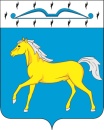 ТЕСИНСКИЙ СЕЛЬСКИЙ СОВЕТ ДЕПУТАТОВМИНУСИНСКОГО РАЙОНАКРАСНОЯРСКОГО КРАЯРЕШЕНИЕ27.12. 2022                                          с. Тесь                                            № 100 -рс О бюджете Тесинского сельсовета Минусинского района на 2023 год и плановый период 2024-2025 годовСтатья 1. Основные характеристики бюджета сельсовета на 2023 год и плановый период 2024 - 2025 годов1. Утвердить основные характеристики бюджета сельсовета на 2023 год:	1.1. прогнозируемый общий объем доходов бюджета сельсовета в сумме  12 468 706,00 рублей;	1.2. общий объем расходов  бюджета сельсовета в сумме 12 949 256,00 рублей;	1.3. дефицит бюджета сельсовета  в сумме 480 550,00 рублей;	1.4. источники внутреннего финансирования дефицита бюджета сельсовета в сумме 480 550,00 рублей согласно приложению 1 к настоящему Решению.	2. Утвердить основные характеристики бюджета сельсовета на 2024 год и на 2025 год:	2.1. прогнозируемый общий объем доходов бюджета сельсовета на 2024 год в сумме 10 700 137,00 рублей и на 2025 год в сумме 10 906 321,00 рублей;	2.2.   общий объем расходов бюджета сельсовета на 2024 год в сумме     10 700 137,00 рублей, в том числе условно утвержденные расходы в сумме 258 088,00 рублей, и на 2025 год в сумме 10 906 321,00 рублей, в том числе условно утвержденные расходы в сумме 515 195,00 рублей;	2.3. дефицит бюджета сельсовета на 2024 год в сумме 0,00 рублей и на 2025 год в сумме 0,00 рублей;	2.4. источники внутреннего финансирования дефицита бюджета сельсовета на 2024 год в сумме 0,00 рублей и на 2025 год в сумме 0,00 рублей согласно приложению 1 к настоящему Решению.Статья 2. Доходы бюджета сельсовета на 2023 год и плановый период 2024 - 2025 годов	1. Утвердить доходы бюджета сельсовета на 2023 год и плановый период 2024 - 2025 годов, согласно приложению 2 к настоящему Решению.Статья 3. Распределение на 2023 год и плановый период 2024 – 2025 годов расходов бюджета сельсовета по бюджетной классификации Российской Федерации	Утвердить в пределах общего объема расходов бюджета сельсовета, установленного статьей 1 настоящего Решения:	1. распределение бюджетных ассигнований по разделам 
и подразделам бюджетной классификации расходов бюджетов Российской Федерации на 2023 год и плановый период 2024-2025 годов согласно приложению 3 к настоящему Решению;	2. ведомственную структуру расходов бюджета сельсовета на 2023 год и плановый период 2024-2025 годов согласно приложению 4 к настоящему Решению;	3. распределение бюджетных ассигнований по целевым статьям (муниципальным программам Тесинского сельсовета и непрограммным направлениям деятельности), группам и подгруппам видов расходов, разделам, подразделам классификации расходов бюджета сельсовета на 2023 год и плановый период 2024-2025 годов согласно приложению 5 к настоящему Решению.Статья 4. Публичные нормативные обязательства Тесинского сельсовета	 Утвердить общий объем средств  бюджета сельсовета на исполнение публичных нормативных обязательств Тесинского сельсовета  на 2023 год  и плановый период 2024-2025 годов по 0,00  рублей ежегодно.Статья 5.  Изменение показателей сводной бюджетной росписи бюджета сельсовета в 2023 году	Установить, что руководитель финансового управления администрации Минусинского района, на основании соглашения о передаче части полномочий  органов местного самоуправления  сельсовета органам местного самоуправления Минусинского района, вправе в ходе исполнения настоящего Решения вносить изменения в сводную бюджетную роспись бюджета сельсовета на 2023 год и плановый период 2024-2025 с последующим внесением изменений в настоящее Решение:		1. на сумму средств межбюджетных трансфертов, передаваемых из  бюджетов других уровней бюджетной системы Российской Федерации на осуществление отдельных целевых расходов на основании федеральных и региональных законов и нормативных правовых актов Президента Российской Федерации, Правительства Российской Федерации, Губернатора Красноярского края и Правительства Красноярского края, администрации Минусинского района, а также соглашений, заключенных с главными распорядителями средств краевого бюджета, так же в случае сокращения (возврата при отсутствии потребности) указанных межбюджетных трансфертов;	2. в пределах общего объема средств, предусмотренных настоящим Решением для финансирования мероприятий в рамках одной муниципальной программы Тесинского сельсовета, после внесения изменений в указанную программу в установленном порядке;	3. в случае внесения изменений Министерством финансов Российской Федерации в структуру, порядок формирования и применения кодов бюджетной классификации Российской Федерации, а также присвоения кодов составным частям бюджетной классификации Российской Федерации;	4. в случае исполнения исполнительных документов (за исключением судебных актов) и решений налоговых органов о взыскании налога, сбора, пеней и штрафов, предусматривающих обращение взыскания на средства  бюджета сельсовета, в пределах общего объема средств, предусмотренных   бюджетом сельсовета.Статья 6.  Индексация размеров денежного вознаграждения лиц, замещающих муниципальные должности, и окладов денежного содержания муниципальных служащих Тесинского сельсовета       Размеры денежного вознаграждения лиц, замещающих муниципальные должности Тесинского сельсовета, размеры окладов денежного содержания по должностям муниципальной службы, проиндексированные в 2020, 2022 годах увеличиваются (индексируются):в 2023 году на 5,5 процента с 1 октября 2023 года;в плановом периоде 2024 – 2025 годов на коэффициент, равный 1.Статья 7.  Общая предельная штатная численность муниципальных служащих Тесинского сельсовета        Общая предельная штатная численность муниципальных служащих сельсовета, принятая к финансовому обеспечению в 2023 году и плановом периоде 2024-2025 годов, составляет 6 штатных единиц.Статья 8.  Индексация заработной платы работников органов местного самоуправления         Заработная плата работников органов местного самоуправления, переведённых на новую систему оплаты труда, за исключением заработной платы отдельных категорий работников, увеличение оплаты труда которых осуществляется в связи с увеличением региональных выплат и (или) выплат, обеспечивающих уровень заработной платы работников бюджетной сферы не ниже размера минимальной заработной платы (минимального размера оплаты труда), увеличивается (индексируется):	в 2023 году на 5,5 процента с 1 октября 2023 года;	в плановом периоде 2024 - 2025 годов на коэффициент, равный 1.Статья 9. Особенности исполнения  бюджета сельсовета в 2023 году		1. Установить, что не использованные по состоянию на 1 января 2023 года остатки межбюджетных трансфертов, предоставляемых бюджету Минусинского района в форме иных межбюджетных трансфертов, имеющих целевое назначение, подлежат возврату в бюджет сельского поселения в течение первых 10 рабочих дней 2023 года.	2. Остатки средств  бюджета сельсовета на 1 января 2023 года в полном объеме, за исключением неиспользованных остатков межбюджетных трансфертов, полученных из краевого и районного бюджетов в форме субсидий, субвенций и иных межбюджетных трансфертов, имеющих целевое назначение, могут направляться на покрытие временных кассовых разрывов, возникающих в ходе исполнения бюджета сельсовета в 2023 году.	3. Установить, что погашение кредиторской задолженности, сложившейся по принятым в предыдущие годы, фактически произведенным, но не оплаченным по состоянию на 1 января 2023 года обязательствам, производится за счет утвержденных бюджетных ассигнований 
на 2023 год.Статья 10. Иные межбюджетные трансферты  	1. Направить бюджету муниципального района иные межбюджетные трансферты на осуществление части полномочий по решению вопросов местного значения поселения, в соответствии с заключёнными соглашениями   на 2023 -2025 годы  по 946 039,00 рублей ежегодно.          2.Утвердить перечень и объём расходов на выполнение полномочий, переданных органом местного самоуправления повеления муниципальному району на основании заключённых соглашений  согласно приложению 6 к настоящему Решению.	Статья 11. Резервный фонд администрации Тесинского сельсовета      	1. Установить, что в расходной части бюджета сельсовета предусматривается резервный фонд администрации Тесинского сельсовета на 2023 год в сумме 100 000,00 рублей, на 2024 год -  50 000,00 рублей, на 2025 год – 100 000,00 рублей. 	2. Администрация Тесинского сельсовета ежеквартально информирует Тесинский сельский Совет депутатов о расходовании средств резервного фонда.	3. Расходование средств резервного фонда осуществляется в порядке, установленном администрацией Тесинского сельсовета. Статья 12. Дорожный фонд Тесинского сельсоветаУтвердить объем бюджетных ассигнований дорожного фонда Тесинского сельсовета на 2023 год в сумме 1 365 000,00 рублей, на 2024 год 789 700,00 рублей и на 2025 год 836 000,00 рублей.Установить, что при определении объема бюджетных ассигнований дорожного фонда Тесинского сельсовета налог на доходы физических лиц, подлежащий зачислению в местный бюджет, учитывается в 2023 году в сумме 618 400,00 рублей, в 2024 году - 0,00 рублей, в 2025 году – 0,00 рублей.Статья 13. Муниципальный внутренний долг 	1. Установить верхний предел муниципального внутреннего долга Тесинского сельсовета на 1 января 2024 года, на 1 января 2025 года и на 1 января 2026 года равным 0 рублей. 	2. Установить верхний предел муниципального внутреннего долга по муниципальным гарантиям по состоянию на 1 января 2024 года, на 1 января 2025 года, на 1 января 2026 года равным 0 рублей.	3. Установить предельный объем муниципального внутреннего долга Тесинского сельсовета на 2023 год в размере 5 634 617,00 рублей; на 2024 год 5 829 548,00 рублей; на 2025 год 6 016 070,00  рублей.     	4. Установить, что предельный объем расходов на обслуживание муниципального внутреннего долга в 2022 году не должен превышать 0 рублей, в 2023 году – 0 рублей, в 2024 году – 0 рублей. 	5. Утвердить программу муниципальных внутренних заимствований Тесинского сельсовета на 2023 и плановый период 2024-2025 годов согласно приложению 7 к настоящему Решению.Статья 14.  Вступление в силу настоящего Решения1. Настоящее Решение вступает в силу с 1 января 2023 года, но не ранее дня, следующего за днем его официального опубликования в информационном бюллетене «Вестник Тесинского сельсовета» и подлежит размещению на официальном сайте администрации Тесинского сельсовета в сети «Интернет».Председатель Тесинскогосельского Совета депутатов                                                            Д.В. СоболеваГлава  Тесинского сельсовета                                                               А. А. ЗотовПриложение № 7  к решению Тесинского сельского Совета депутатовот 27.12.2022 г № 100-рсПрограммамуниципальных внутренних заимствований Тесинского сельсовета  на 2023 годи плановый период 2024-2025 годов                                                                                                    (рублей)Приложение 1к решению Тесинского сельского Совета депутатовот 27.12.2022 г № 100-рсПриложение 1к решению Тесинского сельского Совета депутатовот 27.12.2022 г № 100-рсПриложение 1к решению Тесинского сельского Совета депутатовот 27.12.2022 г № 100-рсПриложение 1к решению Тесинского сельского Совета депутатовот 27.12.2022 г № 100-рсПриложение 1к решению Тесинского сельского Совета депутатовот 27.12.2022 г № 100-рсПриложение 1к решению Тесинского сельского Совета депутатовот 27.12.2022 г № 100-рсПриложение 1к решению Тесинского сельского Совета депутатовот 27.12.2022 г № 100-рсИсточники  внутреннего финансирования дефицита бюджета Тесинского сельсовета Минусинского района
в 2023 году и плановом периоде 2024-2025 годовИсточники  внутреннего финансирования дефицита бюджета Тесинского сельсовета Минусинского района
в 2023 году и плановом периоде 2024-2025 годовИсточники  внутреннего финансирования дефицита бюджета Тесинского сельсовета Минусинского района
в 2023 году и плановом периоде 2024-2025 годовИсточники  внутреннего финансирования дефицита бюджета Тесинского сельсовета Минусинского района
в 2023 году и плановом периоде 2024-2025 годовИсточники  внутреннего финансирования дефицита бюджета Тесинского сельсовета Минусинского района
в 2023 году и плановом периоде 2024-2025 годовИсточники  внутреннего финансирования дефицита бюджета Тесинского сельсовета Минусинского района
в 2023 году и плановом периоде 2024-2025 годовИсточники  внутреннего финансирования дефицита бюджета Тесинского сельсовета Минусинского района
в 2023 году и плановом периоде 2024-2025 годов                                                                                                    (рублей)                                                                                                    (рублей)                                                                                                    (рублей)                                                                                                    (рублей)                                                                                                    (рублей)                                                                                                    (рублей)                                                                                                    (рублей)№ строкиКодКодНаименование кода поступлений в бюджет, группы, подгруппы, статьи, подстатьи, элемента, подвида, аналитической группы вида источников финансирования дефицитов бюджетовСуммаСуммаСумма№ строкиКодКодНаименование кода поступлений в бюджет, группы, подгруппы, статьи, подстатьи, элемента, подвида, аналитической группы вида источников финансирования дефицитов бюджетов2023 год2024 год2025 год1123451802 01 00 00 00 00 0000 000802 01 00 00 00 00 0000 000Источники внутреннего финансирования дефицитов бюджетов480 550,000,000,0022802 01 05 00 00 00 0000 000Изменение остатков средств на счетах по учету средств бюджетов480 550,000,000,0033802 01 05 00 00 00 0000 500Увеличение остатков средств бюджета-12 468 706,00-10 700 137,00-10 906 321,0044802 01 05 02 00 00 0000 500Увеличение прочих остатков средств бюджетов-12 468 706,00-10 700 137,00-10 906 321,0055802 01 05 02 01 00 0000 510Увеличение прочих остатков денежных средств бюджетов-12 468 706,00-10 700 137,00-10 906 321,0066802 01 05 02 01 10 0000 510Увеличение прочих остатков денежных средств бюджетов сельских поселений-12 468 706,00-10 700 137,00-10 906 321,0077802 01 05 00 00 00 0000 600Уменьшение остатков средств бюджетов12 949 256,0010 700 137,0010 906 321,0088802 01 05 02 00 00 0000 600Уменьшение прочих остатков средств бюджетов12 949 256,0010 700 137,0010 906 321,0099802 01 05 02 01 00 0000 610Уменьшение прочих  остатков денежных средств бюджетов12 949 256,0010 700 137,0010 906 321,001010802 01 05 02 01 10 0000 610Уменьшение прочих остатков денежных средств бюджетов сельских поселений12 949 256,0010 700 137,0010 906 321,00480 550,000,000,00Приложение 2
к решению Тесинского сельского Совета депутатовот 27.12.2022 г № 100-рсПриложение 2
к решению Тесинского сельского Совета депутатовот 27.12.2022 г № 100-рсПриложение 2
к решению Тесинского сельского Совета депутатовот 27.12.2022 г № 100-рсПриложение 2
к решению Тесинского сельского Совета депутатовот 27.12.2022 г № 100-рсПриложение 2
к решению Тесинского сельского Совета депутатовот 27.12.2022 г № 100-рсПриложение 2
к решению Тесинского сельского Совета депутатовот 27.12.2022 г № 100-рсПриложение 2
к решению Тесинского сельского Совета депутатовот 27.12.2022 г № 100-рсПриложение 2
к решению Тесинского сельского Совета депутатовот 27.12.2022 г № 100-рсПриложение 2
к решению Тесинского сельского Совета депутатовот 27.12.2022 г № 100-рсПриложение 2
к решению Тесинского сельского Совета депутатовот 27.12.2022 г № 100-рсПриложение 2
к решению Тесинского сельского Совета депутатовот 27.12.2022 г № 100-рсПриложение 2
к решению Тесинского сельского Совета депутатовот 27.12.2022 г № 100-рсПриложение 2
к решению Тесинского сельского Совета депутатовот 27.12.2022 г № 100-рсДоходы  бюджета на 2023 год и плановый период 2024-2025 годовДоходы  бюджета на 2023 год и плановый период 2024-2025 годовДоходы  бюджета на 2023 год и плановый период 2024-2025 годовДоходы  бюджета на 2023 год и плановый период 2024-2025 годовДоходы  бюджета на 2023 год и плановый период 2024-2025 годовДоходы  бюджета на 2023 год и плановый период 2024-2025 годовДоходы  бюджета на 2023 год и плановый период 2024-2025 годовДоходы  бюджета на 2023 год и плановый период 2024-2025 годовДоходы  бюджета на 2023 год и плановый период 2024-2025 годовДоходы  бюджета на 2023 год и плановый период 2024-2025 годовДоходы  бюджета на 2023 год и плановый период 2024-2025 годовДоходы  бюджета на 2023 год и плановый период 2024-2025 годовДоходы  бюджета на 2023 год и плановый период 2024-2025 годов(рублей)(рублей)(рублей)(рублей)(рублей)(рублей)(рублей)(рублей)(рублей)(рублей)(рублей)(рублей)(рублей)№ строкиКод классификации доходов бюджетаКод классификации доходов бюджетаКод классификации доходов бюджетаКод классификации доходов бюджетаКод классификации доходов бюджетаКод классификации доходов бюджетаКод классификации доходов бюджетаКод классификации доходов бюджетаНаименование кода поступлений в бюджет, группы, подгруппы, статьи, подстатьи, элемента, группы подвида, аналитической группы подвида доходовВсего доходы бюджета на 2023 годВсего доходы бюджета на 2024 годВсего доходы бюджета на 2025 год№ строкикод главного администратора доходов бюджетакод вида доходов бюджетакод вида доходов бюджетакод вида доходов бюджетакод вида доходов бюджетакод вида доходов бюджетакод подвида доходов бюджетакод подвида доходов бюджетаНаименование кода поступлений в бюджет, группы, подгруппы, статьи, подстатьи, элемента, группы подвида, аналитической группы подвида доходовВсего доходы бюджета на 2023 годВсего доходы бюджета на 2024 годВсего доходы бюджета на 2025 год№ строкикод главного администратора доходов бюджетагруппа доходовподгруппа доходовстатья доходовподстатья доходовэлемент доходовгруппа подвидов доходов бюджетааналитическая группа подвида доходов бюджетаНаименование кода поступлений в бюджет, группы, подгруппы, статьи, подстатьи, элемента, группы подвида, аналитической группы подвида доходовВсего доходы бюджета на 2023 годВсего доходы бюджета на 2024 годВсего доходы бюджета на 2025 год123456789101112100010000000000000000НАЛОГОВЫЕ И НЕНАЛОГОВЫЕ ДОХОДЫ5 634 617,005 829 548,006 016 070,00218210100000000000000НАЛОГИ НА ПРИБЫЛЬ, ДОХОДЫ1 635 970,001 735 990,001 823 915,00318210102000010000110Налог на доходы физических лиц1 635 970,001 735 990,001 823 915,00418210102010010000110Налог на доходы физических лиц с доходов, источником которых является налоговый агент, за исключением доходов, в отношении которых исчисление и уплата налога осуществляются в соответствии со статьями 227, 227.1 и 228 Налогового кодекса Российской Федерации1 575 860,001 671 250,001 754 855,00518210102030010000110Налог на доходы физических лиц с доходов, полученных физическими лицами в соответствии со статьей 228 Налогового кодекса Российской Федерации7 210,007 560,007 860,00618210102080010000110Налог на доходы физических лиц в части суммы налога, превышающей 650 000 рублей, относящейся к части налоговой базы, превышающей 5 000 000 рублей (за исключением налога на доходы физических лиц с сумм прибыли контролируемой иностранной компании, в том числе фиксированной прибыли контролируемой иностранной компании)52 900,0057 180,0061 200,00700010300000000000000НАЛОГИ НА ТОВАРЫ (РАБОТЫ, УСЛУГИ), РЕАЛИЗУЕМЫЕ НА ТЕРРИТОРИИ РОССИЙСКОЙ ФЕДЕРАЦИИ746 600,00789 700,00836 000,00800010302000010000110Акцизы по подакцизным товарам (продукции), производимым на территории Российской Федерации746 600,00789 700,00836 000,00910010302230010000110Доходы от уплаты акцизов на дизельное топливо, подлежащие распределению между бюджетами субъектов Российской Федерации и местными бюджетами с учетом установленных дифференцированных нормативов отчислений в местные бюджеты353 600,00376 700,00399 800,001010010302231010000110Доходы от уплаты акцизов на дизельное топливо, подлежащие распределению между бюджетами субъектов Российской Федерации и местными бюджетами с учетом установленных дифференцированных нормативов отчислений в местные бюджеты (по нормативам, установленным Федеральным законом о федеральном бюджете в целях формирования дорожных фондов субъектов Российской Федерации)353 600,00376 700,00399 800,001110010302240010000110Доходы от уплаты акцизов на моторные масла для дизельных и (или) карбюраторных (инжекторных) двигателей, подлежащие распределению между бюджетами субъектов Российской Федерации и местными бюджетами с учетом установленных дифференцированных нормативов отчислений в местные бюджеты2 500,002 600,002 700,001210010302241010000110Доходы от уплаты акцизов на моторные масла для дизельных и (или) карбюраторных (инжекторных) двигателей, подлежащие распределению между бюджетами субъектов Российской Федерации и местными бюджетами с учетом установленных дифференцированных нормативов отчислений в местные бюджеты (по нормативам, установленным Федеральным законом о федеральном бюджете в целях формирования дорожных фондов субъектов Российской Федерации)2 500,002 600,002 700,001310010302250010000110Доходы от уплаты акцизов на автомобильный бензин, подлежащие распределению между бюджетами субъектов Российской Федерации и местными бюджетами с учетом установленных дифференцированных нормативов отчислений в местные бюджеты437 100,00459 700,00482 700,001410010302251010000110Доходы от уплаты акцизов на автомобильный бензин, подлежащие распределению между бюджетами субъектов Российской Федерации и местными бюджетами с учетом установленных дифференцированных нормативов отчислений в местные бюджеты (по нормативам, установленным Федеральным законом о федеральном бюджете в целях формирования дорожных фондов субъектов Российской Федерации)437 100,00459 700,00482 700,001510010302260010000110Доходы от уплаты акцизов на прямогонный бензин, подлежащие распределению между бюджетами субъектов Российской Федерации и местными бюджетами с учетом установленных дифференцированных нормативов отчислений в местные бюджеты-46 600,00-49 300,00-49 200,001610010302261010000110Доходы от уплаты акцизов на прямогонный бензин, подлежащие распределению между бюджетами субъектов Российской Федерации и местными бюджетами с учетом установленных дифференцированных нормативов отчислений в местные бюджеты (по нормативам, установленным Федеральным законом о федеральном бюджете в целях формирования дорожных фондов субъектов Российской Федерации)-46 600,00-49 300,00-49 200,001718210500000000000000НАЛОГИ НА СОВОКУПНЫЙ ДОХОД22 915,0024 314,0025 724,001818210503000010000110Единый сельскохозяйственный налог22 915,0024 314,0025 724,001918210503010010000110Единый сельскохозяйственный налог22 915,0024 314,0025 724,002018210600000000000000НАЛОГИ НА ИМУЩЕСТВО3 075 232,003 125 644,003 176 531,002118210601000000000110Налог на имущество физических лиц554 632,00576 251,00598 345,002218210601030100000110Налог на имущество физических лиц, взимаемый по ставкам, применяемым к объектам налогообложения, расположенным в границах сельских поселений554 632,00576 251,00598 345,002318210606000000000110Земельный налог2 520 600,002 549 393,002 578 186,002418210606030000000110Земельный налог с организаций1 453 282,001 453 282,001 453 282,002518210606033100000110Земельный налог с организаций, обладающих земельным участком, расположенным в границах сельских поселений1 453 282,001 453 282,001 453 282,002618210606040000000110Земельный налог с физических лиц1 067 318,001 096 111,001 124 904,002718210606043100000110Земельный налог с физических лиц, обладающих земельным участком, расположенным в границах сельских поселений1 067 318,001 096 111,001 124 904,002880210800000000000000ГОСУДАРСТВЕННАЯ ПОШЛИНА8 500,008 500,008 500,002980210804000010000110Государственная пошлина за совершение нотариальных действий (за исключением действий, совершаемых консульскими учреждениями Российской Федерации)8 500,008 500,008 500,003080210804020010000110Государственная пошлина за совершение нотариальных действий должностными лицами органов местного самоуправления, уполномоченными в соответствии с законодательными актами Российской Федерации на совершение нотариальных действий8 500,008 500,008 500,003182310804020011000110Государственная пошлина за совершение нотариальных действий должностными лицами органов местного самоуправления, уполномоченными в соответствии с законодательными актами Российской Федерации на совершение нотариальных действий (сумма платежа (перерасчеты, недоимка и задолженность по соответствующему платежу, в том числе по отмененному)8 500,008 500,008 500,003280211100000000000000ДОХОДЫ ОТ ИСПОЛЬЗОВАНИЯ ИМУЩЕСТВА, НАХОДЯЩЕГОСЯ В ГОСУДАРСТВЕННОЙ И МУНИЦИПАЛЬНОЙ СОБСТВЕННОСТИ141 400,00141 400,00141 400,003380211105000000000120Доходы, получаемые в виде арендной либо иной платы за передачу в возмездное пользование государственного и муниципального имущества (за исключением имущества бюджетных и автономных учреждений, а также имущества государственных и муниципальных унитарных предприятий, в том числе казенных)140 000,00140 000,00140 000,003480211105020000000120Доходы, получаемые в виде арендной платы за земли после разграничения государственной собственности на землю, а также средства от продажи права на заключение договоров аренды указанных земельных участков (за исключением земельных участков бюджетных и автономных учреждений)140 000,00140 000,00140 000,003580211105025100000120Доходы, получаемые в виде арендной платы, а также средства от продажи права на заключение договоров аренды за земли, находящиеся в собственности сельских поселений (за исключением земельных участков муниципальных бюджетных и автономных учреждений)140 000,00140 000,00140 000,003680211109000000000120Прочие доходы от использования имущества и прав, находящихся в государственной и муниципальной собственности (за исключением имущества бюджетных и автономных учреждений, а также имущества государственных и муниципальных унитарных предприятий, в том числе казенных)1 400,001 400,001 400,003780211109040000000120Прочие поступления от использования имущества, находящегося в государственной и муниципальной собственности (за исключением имущества бюджетных и автономных учреждений, а также имущества государственных и муниципальных унитарных предприятий, в том числе казенных)1 400,001 400,001 400,003880211109045100000120Прочие поступления от использования имущества, находящегося в собственности сельских поселений (за исключением имущества муниципальных бюджетных и автономных учреждений, а также имущества муниципальных унитарных предприятий, в том числе казенных)1 400,001 400,001 400,003980211600000000000000ШТРАФЫ, САНКЦИИ, ВОЗМЕЩЕНИЕ УЩЕРБА4 000,004 000,004 000,004080211602000020000140Административные штрафы, установленные законами субъектов Российской Федерации об административных правонарушениях4 000,004 000,004 000,004180211602020020000140Административные штрафы, установленные законами субъектов Российской Федерации об административных правонарушениях, за нарушение муниципальных правовых актов4 000,004 000,004 000,004280220000000000000000БЕЗВОЗМЕЗДНЫЕ ПОСТУПЛЕНИЯ6 834 089,004 870 589,004 890 251,004380220200000000000000БЕЗВОЗМЕЗДНЫЕ ПОСТУПЛЕНИЯ ОТ ДРУГИХ БЮДЖЕТОВ БЮДЖЕТНОЙ СИСТЕМЫ РОССИЙСКОЙ ФЕДЕРАЦИИ6 834 089,004 870 589,004 890 251,004480220210000000000150Дотации бюджетам бюджетной системы Российской Федерации4 600 900,003 387 670,003 387 670,004580220215001000000150Дотации на выравнивание бюджетной обеспеченности4 600 900,003 387 670,003 387 670,004680220215001100000150Дотации бюджетам сельских поселений на выравнивание бюджетной обеспеченности из бюджета субъекта Российской Федерации4 600 900,003 387 670,003 387 670,004780220215001107601150Дотации бюджетам сельских поселений на выравнивание бюджетной обеспеченности из бюджета субъекта Российской Федерации (из краевого бюджета)2 662 000,002 129 570,002 129 570,004880220215001108601150Дотации бюджетам сельских поселений на выравнивание бюджетной обеспеченности из бюджета субъекта Российской Федерации (из районного бюджета)1 938 900,001 258 100,001 258 100,004980220230000000000150Субвенции бюджетам бюджетной системы Российской Федерации526 833,00549 545,00569 207,005080220230024000000150Субвенции местным бюджетам на выполнение передаваемых полномочий субъектов Российской Федерации20 800,0020 800,0020 800,005180220230024100000150Субвенции бюджетам сельских поселений на выполнение передаваемых полномочий субъектов Российской Федерации20 800,0020 800,0020 800,005280220230024107514150Субвенции бюджетам сельских поселений на выполнение передаваемых полномочий субъектов Российской Федерации (на выполнение государственных полномочий по созданию и обеспечению деятельности административных комиссий (в соответствии с Законом края от 23 апреля 2009 года № 8-3170)20 800,0020 800,0020 800,005380220235118000000150Субвенции бюджетам на осуществление первичного воинского учета органами местного самоуправления поселений, муниципальных и городских округов506 033,00528 745,00548 407,005480220235118100000150Субвенции бюджетам сельских поселений на осуществление первичного воинского учета органами местного самоуправления поселений, муниципальных и городских округов506 033,00528 745,00548 407,005580220240000000000150Иные межбюджетные трансферты1 706 356,00933 374,00933 374,005680220249999000000150Прочие межбюджетные трансферты, передаваемые бюджетам1 706 356,00933 374,00933 374,005780220249999100000150Прочие межбюджетные трансферты, передаваемые бюджетам сельских поселений1 706 356,00933 374,00933 374,005880220249999108602150Прочие межбюджетные трансферты, передаваемые бюджетам сельских поселений (на поддержку мер по обеспечению сбалансированности бюджетов из районного бюджета)1 706 356,00933 374,00933 374,005980220700000000000000ПРОЧИЕ БЕЗВОЗМЕЗДНЫЕ ПОСТУПЛЕНИЯ0,000,000,006080220705000100000150Прочие безвозмездные поступления в бюджеты сельских поселений0,000,000,006180220705030100000150Прочие безвозмездные поступления в бюджеты сельских поселений0,000,000,0062ВСЕГО ДОХОДОВ12 468 706,0010 700 137,0010 906 321,00Приложение3Приложение3Приложение3Приложение3Приложение3Приложение3Приложение3Приложение3Приложение3Приложение3Приложение3Приложение3Приложение3Приложение3к решению Тесинского сельского Совета депутатовот 27.12.2022 г № 100-рск решению Тесинского сельского Совета депутатовот 27.12.2022 г № 100-рск решению Тесинского сельского Совета депутатовот 27.12.2022 г № 100-рск решению Тесинского сельского Совета депутатовот 27.12.2022 г № 100-рск решению Тесинского сельского Совета депутатовот 27.12.2022 г № 100-рск решению Тесинского сельского Совета депутатовот 27.12.2022 г № 100-рск решению Тесинского сельского Совета депутатовот 27.12.2022 г № 100-рск решению Тесинского сельского Совета депутатовот 27.12.2022 г № 100-рск решению Тесинского сельского Совета депутатовот 27.12.2022 г № 100-рск решению Тесинского сельского Совета депутатовот 27.12.2022 г № 100-рск решению Тесинского сельского Совета депутатовот 27.12.2022 г № 100-рск решению Тесинского сельского Совета депутатовот 27.12.2022 г № 100-рск решению Тесинского сельского Совета депутатовот 27.12.2022 г № 100-рск решению Тесинского сельского Совета депутатовот 27.12.2022 г № 100-рсРаспределение бюджетных ассигнований по разделам и подразделам бюджетной классификации расходов бюджетов на 2023год и плановый период 2024-2025 годовРаспределение бюджетных ассигнований по разделам и подразделам бюджетной классификации расходов бюджетов на 2023год и плановый период 2024-2025 годовРаспределение бюджетных ассигнований по разделам и подразделам бюджетной классификации расходов бюджетов на 2023год и плановый период 2024-2025 годовРаспределение бюджетных ассигнований по разделам и подразделам бюджетной классификации расходов бюджетов на 2023год и плановый период 2024-2025 годовРаспределение бюджетных ассигнований по разделам и подразделам бюджетной классификации расходов бюджетов на 2023год и плановый период 2024-2025 годовРаспределение бюджетных ассигнований по разделам и подразделам бюджетной классификации расходов бюджетов на 2023год и плановый период 2024-2025 годовРаспределение бюджетных ассигнований по разделам и подразделам бюджетной классификации расходов бюджетов на 2023год и плановый период 2024-2025 годовРаспределение бюджетных ассигнований по разделам и подразделам бюджетной классификации расходов бюджетов на 2023год и плановый период 2024-2025 годовРаспределение бюджетных ассигнований по разделам и подразделам бюджетной классификации расходов бюджетов на 2023год и плановый период 2024-2025 годовРаспределение бюджетных ассигнований по разделам и подразделам бюджетной классификации расходов бюджетов на 2023год и плановый период 2024-2025 годовРаспределение бюджетных ассигнований по разделам и подразделам бюджетной классификации расходов бюджетов на 2023год и плановый период 2024-2025 годовРаспределение бюджетных ассигнований по разделам и подразделам бюджетной классификации расходов бюджетов на 2023год и плановый период 2024-2025 годовРаспределение бюджетных ассигнований по разделам и подразделам бюджетной классификации расходов бюджетов на 2023год и плановый период 2024-2025 годовРаспределение бюджетных ассигнований по разделам и подразделам бюджетной классификации расходов бюджетов на 2023год и плановый период 2024-2025 годов(рублей)(рублей)(рублей)(рублей)(рублей)(рублей)(рублей)(рублей)(рублей)(рублей)(рублей)(рублей)(рублей)(рублей)№
 строки№
 строкиНаименование главных распорядителей и наименование показателей бюджетной классификацииНаименование главных распорядителей и наименование показателей бюджетной классификацииНаименование главных распорядителей и наименование показателей бюджетной классификацииНаименование главных распорядителей и наименование показателей бюджетной классификацииРаздел-подразделРаздел-подразделСумма на 2023 годСумма на 2023 годСумма на  2024 годСумма на  2024 годСумма на  2025 годСумма на  2025 год11112233445511ОБЩЕГОСУДАРСТВЕННЫЕ ВОПРОСЫОБЩЕГОСУДАРСТВЕННЫЕ ВОПРОСЫОБЩЕГОСУДАРСТВЕННЫЕ ВОПРОСЫОБЩЕГОСУДАРСТВЕННЫЕ ВОПРОСЫ010001005 808 730,005 808 730,004 749 996,004 749 996,004 389 889,004 389 889,0022Функционирование высшего должностного лица субъекта Российской Федерации и муниципального образованияФункционирование высшего должностного лица субъекта Российской Федерации и муниципального образованияФункционирование высшего должностного лица субъекта Российской Федерации и муниципального образованияФункционирование высшего должностного лица субъекта Российской Федерации и муниципального образования010201021 021 034,001 021 034,001 021 034,001 021 034,001 021 034,001 021 034,0033Функционирование законодательных (представительных) органов государственной власти и представительных органов муниципальных образованийФункционирование законодательных (представительных) органов государственной власти и представительных органов муниципальных образованийФункционирование законодательных (представительных) органов государственной власти и представительных органов муниципальных образованийФункционирование законодательных (представительных) органов государственной власти и представительных органов муниципальных образований010301031 000,001 000,000,000,000,000,0044Функционирование Правительства Российской Федерации, высших исполнительных органов государственной власти субъектов Российской Федерации, местных администрацийФункционирование Правительства Российской Федерации, высших исполнительных органов государственной власти субъектов Российской Федерации, местных администрацийФункционирование Правительства Российской Федерации, высших исполнительных органов государственной власти субъектов Российской Федерации, местных администрацийФункционирование Правительства Российской Федерации, высших исполнительных органов государственной власти субъектов Российской Федерации, местных администраций010401044 226 652,004 226 652,003 634 362,003 634 362,003 224 255,003 224 255,0055Резервные фондыРезервные фондыРезервные фондыРезервные фонды01110111100 000,00100 000,0050 000,0050 000,00100 000,00100 000,0066Другие общегосударственные вопросыДругие общегосударственные вопросыДругие общегосударственные вопросыДругие общегосударственные вопросы01130113460 044,00460 044,0044 600,0044 600,0044 600,0044 600,0077НАЦИОНАЛЬНАЯ ОБОРОНАНАЦИОНАЛЬНАЯ ОБОРОНАНАЦИОНАЛЬНАЯ ОБОРОНАНАЦИОНАЛЬНАЯ ОБОРОНА02000200506 033,00506 033,00528 745,00528 745,00548 407,00548 407,0088Мобилизационная и вневойсковая подготовкаМобилизационная и вневойсковая подготовкаМобилизационная и вневойсковая подготовкаМобилизационная и вневойсковая подготовка02030203506 033,00506 033,00528 745,00528 745,00548 407,00548 407,0099НАЦИОНАЛЬНАЯ БЕЗОПАСНОСТЬ И ПРАВООХРАНИТЕЛЬНАЯ ДЕЯТЕЛЬНОСТЬНАЦИОНАЛЬНАЯ БЕЗОПАСНОСТЬ И ПРАВООХРАНИТЕЛЬНАЯ ДЕЯТЕЛЬНОСТЬНАЦИОНАЛЬНАЯ БЕЗОПАСНОСТЬ И ПРАВООХРАНИТЕЛЬНАЯ ДЕЯТЕЛЬНОСТЬНАЦИОНАЛЬНАЯ БЕЗОПАСНОСТЬ И ПРАВООХРАНИТЕЛЬНАЯ ДЕЯТЕЛЬНОСТЬ0300030079 000,0079 000,0077 750,0077 750,0081 600,0081 600,001010Защита населения и территории от чрезвычайных ситуаций природного и техногенного характера, пожарная безопасностьЗащита населения и территории от чрезвычайных ситуаций природного и техногенного характера, пожарная безопасностьЗащита населения и территории от чрезвычайных ситуаций природного и техногенного характера, пожарная безопасностьЗащита населения и территории от чрезвычайных ситуаций природного и техногенного характера, пожарная безопасность0310031079 000,0079 000,0077 750,0077 750,0081 600,0081 600,001111НАЦИОНАЛЬНАЯ ЭКОНОМИКАНАЦИОНАЛЬНАЯ ЭКОНОМИКАНАЦИОНАЛЬНАЯ ЭКОНОМИКАНАЦИОНАЛЬНАЯ ЭКОНОМИКА040004001 415 000,001 415 000,00799 700,00799 700,00856 000,00856 000,001212Дорожное хозяйство (дорожные фонды)Дорожное хозяйство (дорожные фонды)Дорожное хозяйство (дорожные фонды)Дорожное хозяйство (дорожные фонды)040904091 365 000,001 365 000,00789 700,00789 700,00836 000,00836 000,001313Другие вопросы в области национальной экономикиДругие вопросы в области национальной экономикиДругие вопросы в области национальной экономикиДругие вопросы в области национальной экономики0412041250 000,0050 000,0010 000,0010 000,0020 000,0020 000,001414ЖИЛИЩНО-КОММУНАЛЬНОЕ ХОЗЯЙСТВОЖИЛИЩНО-КОММУНАЛЬНОЕ ХОЗЯЙСТВОЖИЛИЩНО-КОММУНАЛЬНОЕ ХОЗЯЙСТВОЖИЛИЩНО-КОММУНАЛЬНОЕ ХОЗЯЙСТВО050005003 806 344,003 806 344,003 291 819,003 291 819,003 521 191,003 521 191,001515БлагоустройствоБлагоустройствоБлагоустройствоБлагоустройство050305033 806 344,003 806 344,003 291 819,003 291 819,003 521 191,003 521 191,001616ОБРАЗОВАНИЕОБРАЗОВАНИЕОБРАЗОВАНИЕОБРАЗОВАНИЕ07000700184 160,00184 160,000,000,000,000,001717Молодежная политикаМолодежная политикаМолодежная политикаМолодежная политика07070707184 160,00184 160,000,000,000,000,001818КУЛЬТУРА, КИНЕМАТОГРАФИЯКУЛЬТУРА, КИНЕМАТОГРАФИЯКУЛЬТУРА, КИНЕМАТОГРАФИЯКУЛЬТУРА, КИНЕМАТОГРАФИЯ08000800135 950,00135 950,000,000,000,000,001919КультураКультураКультураКультура08010801135 950,00135 950,000,000,000,000,002020СОЦИАЛЬНАЯ ПОЛИТИКАСОЦИАЛЬНАЯ ПОЛИТИКАСОЦИАЛЬНАЯ ПОЛИТИКАСОЦИАЛЬНАЯ ПОЛИТИКА1000100048 000,0048 000,0048 000,0048 000,0048 000,0048 000,002121Пенсионное обеспечениеПенсионное обеспечениеПенсионное обеспечениеПенсионное обеспечение1001100148 000,0048 000,0048 000,0048 000,0048 000,0048 000,002222ФИЗИЧЕСКАЯ КУЛЬТУРА И СПОРТФИЗИЧЕСКАЯ КУЛЬТУРА И СПОРТФИЗИЧЕСКАЯ КУЛЬТУРА И СПОРТФИЗИЧЕСКАЯ КУЛЬТУРА И СПОРТ1100110020 000,0020 000,000,000,000,000,002323Физическая культураФизическая культураФизическая культураФизическая культура1101110120 000,0020 000,000,000,000,000,002424МЕЖБЮДЖЕТНЫЕ ТРАНСФЕРТЫ ОБЩЕГО ХАРАКТЕРА БЮДЖЕТАМ БЮДЖЕТНОЙ СИСТЕМЫ РОССИЙСКОЙ ФЕДЕРАЦИИМЕЖБЮДЖЕТНЫЕ ТРАНСФЕРТЫ ОБЩЕГО ХАРАКТЕРА БЮДЖЕТАМ БЮДЖЕТНОЙ СИСТЕМЫ РОССИЙСКОЙ ФЕДЕРАЦИИМЕЖБЮДЖЕТНЫЕ ТРАНСФЕРТЫ ОБЩЕГО ХАРАКТЕРА БЮДЖЕТАМ БЮДЖЕТНОЙ СИСТЕМЫ РОССИЙСКОЙ ФЕДЕРАЦИИМЕЖБЮДЖЕТНЫЕ ТРАНСФЕРТЫ ОБЩЕГО ХАРАКТЕРА БЮДЖЕТАМ БЮДЖЕТНОЙ СИСТЕМЫ РОССИЙСКОЙ ФЕДЕРАЦИИ14001400946 039,00946 039,00946 039,00946 039,00946 039,00946 039,002525Прочие межбюджетные трансферты общего характераПрочие межбюджетные трансферты общего характераПрочие межбюджетные трансферты общего характераПрочие межбюджетные трансферты общего характера14031403946 039,00946 039,00946 039,00946 039,00946 039,00946 039,002626условно утвержденные расходыусловно утвержденные расходыусловно утвержденные расходыусловно утвержденные расходы0,000,00258 088,00258 088,00515 195,00515 195,002727ВСЕГО:ВСЕГО:ВСЕГО:ВСЕГО:12 949 256,0012 949 256,0010 700 137,0010 700 137,0010 906 321,0010 906 321,00Приложение №4                                                                                                                                                      к решению   Тесинского сельского Совета депутатов             от 27.12.2022 г № 100-рс                                                                                  Приложение №4                                                                                                                                                      к решению   Тесинского сельского Совета депутатов             от 27.12.2022 г № 100-рс                                                                                  Приложение №4                                                                                                                                                      к решению   Тесинского сельского Совета депутатов             от 27.12.2022 г № 100-рс                                                                                  Приложение №4                                                                                                                                                      к решению   Тесинского сельского Совета депутатов             от 27.12.2022 г № 100-рс                                                                                  Приложение №4                                                                                                                                                      к решению   Тесинского сельского Совета депутатов             от 27.12.2022 г № 100-рс                                                                                  Приложение №4                                                                                                                                                      к решению   Тесинского сельского Совета депутатов             от 27.12.2022 г № 100-рс                                                                                  Приложение №4                                                                                                                                                      к решению   Тесинского сельского Совета депутатов             от 27.12.2022 г № 100-рс                                                                                  Приложение №4                                                                                                                                                      к решению   Тесинского сельского Совета депутатов             от 27.12.2022 г № 100-рс                                                                                  Приложение №4                                                                                                                                                      к решению   Тесинского сельского Совета депутатов             от 27.12.2022 г № 100-рс                                                                                  Приложение №4                                                                                                                                                      к решению   Тесинского сельского Совета депутатов             от 27.12.2022 г № 100-рс                                                                                  Приложение №4                                                                                                                                                      к решению   Тесинского сельского Совета депутатов             от 27.12.2022 г № 100-рс                                                                                  Приложение №4                                                                                                                                                      к решению   Тесинского сельского Совета депутатов             от 27.12.2022 г № 100-рс                                                                                  Приложение №4                                                                                                                                                      к решению   Тесинского сельского Совета депутатов             от 27.12.2022 г № 100-рс                                                                                  Приложение №4                                                                                                                                                      к решению   Тесинского сельского Совета депутатов             от 27.12.2022 г № 100-рс                                                                                  Ведомственная структура расходов бюджета сельсовета на 2023 год  и плановый период 2024-2025 годов(рублей)Ведомственная структура расходов бюджета сельсовета на 2023 год  и плановый период 2024-2025 годов(рублей)Ведомственная структура расходов бюджета сельсовета на 2023 год  и плановый период 2024-2025 годов(рублей)Ведомственная структура расходов бюджета сельсовета на 2023 год  и плановый период 2024-2025 годов(рублей)Ведомственная структура расходов бюджета сельсовета на 2023 год  и плановый период 2024-2025 годов(рублей)Ведомственная структура расходов бюджета сельсовета на 2023 год  и плановый период 2024-2025 годов(рублей)Ведомственная структура расходов бюджета сельсовета на 2023 год  и плановый период 2024-2025 годов(рублей)Ведомственная структура расходов бюджета сельсовета на 2023 год  и плановый период 2024-2025 годов(рублей)Ведомственная структура расходов бюджета сельсовета на 2023 год  и плановый период 2024-2025 годов(рублей)Ведомственная структура расходов бюджета сельсовета на 2023 год  и плановый период 2024-2025 годов(рублей)Ведомственная структура расходов бюджета сельсовета на 2023 год  и плановый период 2024-2025 годов(рублей)Ведомственная структура расходов бюджета сельсовета на 2023 год  и плановый период 2024-2025 годов(рублей)Ведомственная структура расходов бюджета сельсовета на 2023 год  и плановый период 2024-2025 годов(рублей)Ведомственная структура расходов бюджета сельсовета на 2023 год  и плановый период 2024-2025 годов(рублей)№
 строкиНаименование главных распорядителей и наименование показателей бюджетной классификацииНаименование главных распорядителей и наименование показателей бюджетной классификацииКод 
ведомстваРаздел-подразделЦелевая статьяЦелевая статьяВид расходовВид расходовСумма на  2023 годСумма на  2023 годСумма на  2024 годСумма на  2024 годСумма на  2025 годСумма на  2025 год112344556677881АДМИНИСТРАЦИЯ ТЕСИНСКОГО  СЕЛЬСОВЕТА МИНУСИНСКОГО РАЙОНА КРАСНОЯРСКОГО КРАЯАДМИНИСТРАЦИЯ ТЕСИНСКОГО  СЕЛЬСОВЕТА МИНУСИНСКОГО РАЙОНА КРАСНОЯРСКОГО КРАЯ80212 949 256,0012 949 256,0010 700 137,0010 700 137,0010 906 321,0010 906 321,002ОБЩЕГОСУДАРСТВЕННЫЕ ВОПРОСЫОБЩЕГОСУДАРСТВЕННЫЕ ВОПРОСЫ80201005 808 730,005 808 730,004 749 996,004 749 996,004 389 889,004 389 889,003Функционирование высшего должностного лица  субъекта Российской Федерации и муниципального образованияФункционирование высшего должностного лица  субъекта Российской Федерации и муниципального образования80201021 021 034,001 021 034,001 021 034,001 021 034,001 021 034,001 021 034,004Непрограммные расходы сельсоветаНепрограммные расходы сельсовета8020102190000000019000000001 021 034,001 021 034,001 021 034,001 021 034,001 021 034,001 021 034,005Функционирование администрации сельсовета в рамках непрограммных расходов сельсоветаФункционирование администрации сельсовета в рамках непрограммных расходов сельсовета8020102192000000019200000001 021 034,001 021 034,001 021 034,001 021 034,001 021 034,001 021 034,006Глава муниципального образования в рамках непрограммных расходов сельсоветаГлава муниципального образования в рамках непрограммных расходов сельсовета8020102192000020019200002001 021 034,001 021 034,001 021 034,001 021 034,001 021 034,001 021 034,007Расходы на выплаты персоналу в целях обеспечения выполнения функций государственными (муниципальными) органами, казенными учреждениями, органами управления государственными внебюджетными фондами Расходы на выплаты персоналу в целях обеспечения выполнения функций государственными (муниципальными) органами, казенными учреждениями, органами управления государственными внебюджетными фондами 8020102192000020019200002001001001 021 034,001 021 034,001 021 034,001 021 034,001 021 034,001 021 034,008Расходы на выплаты персоналу государственных (муниципальных) органовРасходы на выплаты персоналу государственных (муниципальных) органов8020102192000020019200002001201201 021 034,001 021 034,001 021 034,001 021 034,001 021 034,001 021 034,009Функционирование законодательных(представительных) органов местного самоуправленияФункционирование законодательных(представительных) органов местного самоуправления80201031 000,001 000,000,000,000,000,0010Непрограммные расходы сельсоветаНепрограммные расходы сельсовета8020103190000000019000000001 000,001 000,000,000,000,000,0011Функционирование законодательных (представительных)о органов местного самоуправления в рамках непрограммных расходов сельсоветаФункционирование законодательных (представительных)о органов местного самоуправления в рамках непрограммных расходов сельсовета8020103191000000019100000001 000,001 000,000,000,000,000,0012Расходы на выполнение функций законодательных органов местного самоуправления (депутатов) в рамках непрограммных расходовРасходы на выполнение функций законодательных органов местного самоуправления (депутатов) в рамках непрограммных расходов8020103191000040019100004001 000,001 000,000,000,000,000,0013Расходы на выплаты персоналу в целях обеспечения выполнения функций государственными (муниципальными) органами, казенными учреждениями, органами управления государственными внебюджетными фондами Расходы на выплаты персоналу в целях обеспечения выполнения функций государственными (муниципальными) органами, казенными учреждениями, органами управления государственными внебюджетными фондами 8020103191000040019100004001001001 000,001 000,000,000,000,000,0014Расходы на выплаты персоналу государственных (муниципальных) органовРасходы на выплаты персоналу государственных (муниципальных) органов8020103191000040019100004001201201 000,001 000,000,000,000,000,0015Функционирование Правительства Российской Федерации, высших исполнительных органов государственной власти субъектов Российской Федерации, местных администрацийФункционирование Правительства Российской Федерации, высших исполнительных органов государственной власти субъектов Российской Федерации, местных администраций80201044 226 652,004 226 652,003 634 362,003 634 362,003 224 255,003 224 255,0016Непрограммные расходы сельсоветаНепрограммные расходы сельсовета8020104190000000019000000004 226 652,004 226 652,003 634 362,003 634 362,003 224 255,003 224 255,0017Функционирование администрации сельсовета в рамках непрограммных расходов сельсоветаФункционирование администрации сельсовета в рамках непрограммных расходов сельсовета8020104192000000019200000004 226 652,004 226 652,003 634 362,003 634 362,003 224 255,003 224 255,0018Руководство и управление в сфере установленных функций администрации сельсовета в рамках непрограммных расходов сельсоветаРуководство и управление в сфере установленных функций администрации сельсовета в рамках непрограммных расходов сельсовета8020104192000010019200001004 226 652,004 226 652,003 634 362,003 634 362,003 224 255,003 224 255,0019Расходы на выплаты персоналу в целях обеспечения выполнения функций государственными (муниципальными) органами, казенными учреждениями, органами управления государственными внебюджетными фондами Расходы на выплаты персоналу в целях обеспечения выполнения функций государственными (муниципальными) органами, казенными учреждениями, органами управления государственными внебюджетными фондами 8020104192000010019200001001001003 113 600,003 113 600,002 836 512,002 836 512,002 579 405,002 579 405,0020Расходы на выплаты персоналу государственных (муниципальных) органовРасходы на выплаты персоналу государственных (муниципальных) органов8020104192000010019200001001201202 295 500,002 295 500,002 020 412,002 020 412,001 763 305,001 763 305,0021Закупка товаров, работ и услуг для обеспечения государственных (муниципальных) нуждЗакупка товаров, работ и услуг для обеспечения государственных (муниципальных) нужд8020104192000010019200001002002001 112 052,001 112 052,00797 850,00797 850,00644 850,00644 850,0022Иные закупки товаров, работ и услуг для обеспечения государственных (муниципальных) нуждИные закупки товаров, работ и услуг для обеспечения государственных (муниципальных) нужд8020104192000010019200001002402401 112 052,001 112 052,00797 850,00797 850,00644 850,00644 850,0023Иные бюджетные ассигнованияИные бюджетные ассигнования8020104192000010019200001008008001 000,001 000,000,000,000,000,0024Уплата налогов, сборов и иных платежейУплата налогов, сборов и иных платежей8020104192000010019200001008508501 000,001 000,000,000,000,000,0025Руководство и управление в сфере установленных функций администрации сельсовета в рамках непрограммных расходов сельсоветаРуководство и управление в сфере установленных функций администрации сельсовета в рамках непрограммных расходов сельсовета802010419200001001920000100545 758,00545 758,00543 758,00543 758,00543 758,00543 758,0026Расходы на выплаты персоналу в целях обеспечения выполнения функций государственными (муниципальными) органами, казенными учреждениями, органами управления государственными внебюджетными фондами Расходы на выплаты персоналу в целях обеспечения выполнения функций государственными (муниципальными) органами, казенными учреждениями, органами управления государственными внебюджетными фондами 802010419200001001920000100101101545 758,00545 758,00543 758,00543 758,00543 758,00543 758,0027Расходы на содержание водителей и персонала по охране и обслуживанию административных зданий в рамках непрограммных расходов сельсоветаРасходы на содержание водителей и персонала по охране и обслуживанию административных зданий в рамках непрограммных расходов сельсовета802010419200001011920000101120120545 758,00545 758,00543 758,00543 758,00543 758,00543 758,0028Руководство и управление в сфере установленных функций администрации сельсовета в рамках непрограммных расходов сельсоветаРуководство и управление в сфере установленных функций администрации сельсовета в рамках непрограммных расходов сельсовета802010419200001001920000100272 342,00272 342,00272 342,00272 342,00272 342,00272 342,0029Расходы на выплаты персоналу в целях обеспечения выполнения функций государственными (муниципальными) органами, казенными учреждениями, органами управления государственными внебюджетными фондами Расходы на выплаты персоналу в целях обеспечения выполнения функций государственными (муниципальными) органами, казенными учреждениями, органами управления государственными внебюджетными фондами 802010419200001001920000100100100272 342,00272 342,00272 342,00272 342,00272 342,00272 342,0030Расходы на выплату премий муниципальным служащим в рамках непрограммных расходов сельсоветаРасходы на выплату премий муниципальным служащим в рамках непрограммных расходов сельсовета802010419200008881920000888120120272 342,00272 342,00272 342,00272 342,00272 342,00272 342,0031Резервные фондыРезервные фонды8020111100 000,00100 000,0050 000,0050 000,00100 000,00100 000,0032Непрограммные расходы сельсоветаНепрограммные расходы сельсовета802011119000000001900000000100 000,00100 000,0050 000,0050 000,00100 000,00100 000,0033Резервные фонды в рамках непрограммных расходов сельсоветаРезервные фонды в рамках непрограммных расходов сельсовета802011119300000001930000000100 000,00100 000,0050 000,0050 000,00100 000,00100 000,0034Расходы за счёт средств резервного фонда администрации сельсовета в рамках непрограммных расходов сельсоветаРасходы за счёт средств резервного фонда администрации сельсовета в рамках непрограммных расходов сельсовета802011119300002001930000200100 000,00100 000,0050 000,0050 000,00100 000,00100 000,0035Иные бюджетные ассигнованияИные бюджетные ассигнования802011119300002001930000200800800100 000,00100 000,0050 000,0050 000,00100 000,00100 000,0036Резервные средстваРезервные средства802011119300002001930000200870870100 000,00100 000,0050 000,0050 000,00100 000,00100 000,0037Другие общегосударственные вопросыДругие общегосударственные вопросы8020113460 044,00460 044,0044 600,0044 600,0044 600,0044 600,0038Непрограммные расходы сельсоветаНепрограммные расходы сельсовета802011319000000001900000000460 044,00460 044,0044 600,0044 600,0044 600,0044 600,0039Прочие мероприятия в рамках непрограммных расходов сельсовета Прочие мероприятия в рамках непрограммных расходов сельсовета 802011319400000001940000000460 044,00460 044,0044 600,0044 600,0044 600,0044 600,0040Непрограммные расходы сельсоветаНепрограммные расходы сельсовета802011319000000001900000000420 244,00420 244,000,000,000,000,0041Прочие мероприятия в рамках непрограммных расходов сельсовета Прочие мероприятия в рамках непрограммных расходов сельсовета 802011319400000001940000000420 244,00420 244,000,000,000,000,0042Иные бюджетные ассигнованияИные бюджетные ассигнования802011319400002001940000200800800420 244,00420 244,000,000,000,000,0043резервные средства сельского бюджета на софинансирование по государственным программам Красноярского края в рамках прочих непрограммных расходов сельсоветарезервные средства сельского бюджета на софинансирование по государственным программам Красноярского края в рамках прочих непрограммных расходов сельсовета802011319400002001940000200870870420 244,00420 244,000,000,000,000,0044Расходы на оплату целевого взноса в Совет муниципальных образований Красноярского края в рамках прочих непрограммных расходов сельсоветаРасходы на оплату целевого взноса в Совет муниципальных образований Красноярского края в рамках прочих непрограммных расходов сельсовета8020113194000030019400003004 000,004 000,003 800,003 800,003 800,003 800,0045Иные бюджетные ассигнованияИные бюджетные ассигнования8020113194000030019400003008008004 000,004 000,003 800,003 800,003 800,003 800,0046Уплата налогов, сборов и иных платежейУплата налогов, сборов и иных платежей8020113194000030019400003008508504 000,004 000,003 800,003 800,003 800,003 800,0047Оценка недвижимости, признание прав и регулирование отношений по муниципальной собственности в рамках прочих непрограммных расходов сельсоветаОценка недвижимости, признание прав и регулирование отношений по муниципальной собственности в рамках прочих непрограммных расходов сельсовета80201131940000400194000040015 000,0015 000,0020 000,0020 000,0020 000,0020 000,0048Закупка товаров, работ и услуг для обеспечения государственных (муниципальных) нуждЗакупка товаров, работ и услуг для обеспечения государственных (муниципальных) нужд80201131940000400194000040020020015 000,0015 000,0020 000,0020 000,0020 000,0020 000,0049Иные закупки товаров, работ и услуг для обеспечения государственных (муниципальных) нуждИные закупки товаров, работ и услуг для обеспечения государственных (муниципальных) нужд80201131940000400194000040024024015 000,0015 000,0020 000,0020 000,0020 000,0020 000,0050НАЦИОНАЛЬНАЯ ОБОРОНАНАЦИОНАЛЬНАЯ ОБОРОНА8020200506 033,00506 033,00528 745,00528 745,00548 407,00548 407,0051Мобилизационная и вневойсковая подготовкаМобилизационная и вневойсковая подготовка8020203506 033,00506 033,00528 745,00528 745,00548 407,00548 407,0052Непрограммные расходы сельсоветаНепрограммные расходы сельсовета802020319000000001900000000506 033,00506 033,00528 745,00528 745,00548 407,00548 407,0053Прочие мероприятия в рамках непрограммных расходов сельсоветаПрочие мероприятия в рамках непрограммных расходов сельсовета802020319400000001940000000506 033,00506 033,00528 745,00528 745,00548 407,00548 407,0054Осуществление первичного воинского учета на территориях где отсутствуют военные комиссариаты в рамках прочих непрограммных расходов сельсоветаОсуществление первичного воинского учета на территориях где отсутствуют военные комиссариаты в рамках прочих непрограммных расходов сельсовета802020319400511801940051180506 033,00506 033,00528 745,00528 745,00548 407,00548 407,0055Расходы на выплаты персоналу в целях обеспечения выполнения функций государственными (муниципальными) органами, казенными учреждениями, органами управления государственными внебюджетными фондами Расходы на выплаты персоналу в целях обеспечения выполнения функций государственными (муниципальными) органами, казенными учреждениями, органами управления государственными внебюджетными фондами 802020319400511801940051180100100433 192,00433 192,00455 328,00455 328,00473 540,00473 540,0056Расходы на выплаты персоналу государственных (муниципальных) органовРасходы на выплаты персоналу государственных (муниципальных) органов802020319400511801940051180120120433 192,00433 192,00455 328,00455 328,00473 540,00473 540,0057Закупка товаров, работ и услуг для обеспечения государственных (муниципальных) нуждЗакупка товаров, работ и услуг для обеспечения государственных (муниципальных) нужд80202031940051180194005118020020072 841,0072 841,0073 417,0073 417,0074 867,0074 867,0058Иные закупки товаров, работ и услуг для обеспечения государственных (муниципальных) нуждИные закупки товаров, работ и услуг для обеспечения государственных (муниципальных) нужд80202031940051180194005118024024072 841,0072 841,0073 417,0073 417,0074 867,0074 867,0059Расходы на выполнение государственных полномочий по созданию и обеспечению деятельности административных  комиссий в рамках прочих  непрограммных расходов сельсоветаРасходы на выполнение государственных полномочий по созданию и обеспечению деятельности административных  комиссий в рамках прочих  непрограммных расходов сельсовета80201131940075140194007514020 800,0020 800,0020 800,0020 800,0020 800,0020 800,0060Расходы на выплаты персоналу в целях обеспечения выполнения функций государственными (муниципальными) органами, казенными учреждениями, органами управления государственными внебюджетными фондами Расходы на выплаты персоналу в целях обеспечения выполнения функций государственными (муниципальными) органами, казенными учреждениями, органами управления государственными внебюджетными фондами 80201131940075140194007514010010015 800,0015 800,0015 800,0015 800,0015 800,0015 800,0061Расходы на выплаты персоналу государственных (муниципальных) органовРасходы на выплаты персоналу государственных (муниципальных) органов80201131940075140194007514012012015 800,0015 800,0015 800,0015 800,0015 800,0015 800,0062Закупка товаров, работ и услуг для обеспечения государственных (муниципальных) нуждЗакупка товаров, работ и услуг для обеспечения государственных (муниципальных) нужд8020113194007514019400751402002005 000,005 000,005 000,005 000,005 000,005 000,0063Иные закупки товаров, работ и услуг для обеспечения государственных (муниципальных) нуждИные закупки товаров, работ и услуг для обеспечения государственных (муниципальных) нужд8020113194007514019400751402402405 000,005 000,005 000,005 000,005 000,005 000,0064НАЦИОНАЛЬНАЯ БЕЗОПАСНОСТЬ И ПРАВООХРАНИТЕЛЬНАЯ ДЕЯТЕЛЬНОСТЬНАЦИОНАЛЬНАЯ БЕЗОПАСНОСТЬ И ПРАВООХРАНИТЕЛЬНАЯ ДЕЯТЕЛЬНОСТЬ802030079 000,0079 000,0077 750,0077 750,0081 600,0081 600,0065Защита населения и территории от чрезвычайных ситуаций природного и техногенного характера, пожарная безопасностьЗащита населения и территории от чрезвычайных ситуаций природного и техногенного характера, пожарная безопасность802031079 000,0079 000,0077 750,0077 750,0081 600,0081 600,0066Муниципальная программа "Социально-экономическое развитие  сельсовета  "Муниципальная программа "Социально-экономическое развитие  сельсовета  "80203101500000000150000000079 000,0079 000,0077 750,0077 750,0081 600,0081 600,0067Подпрограмма "Защита населения и территории сельсовета от чрезвычайных ситуаций и стихийных бедствий, пожаров"Подпрограмма "Защита населения и территории сельсовета от чрезвычайных ситуаций и стихийных бедствий, пожаров"80203101510000000151000000079 000,0079 000,0077 750,0077 750,0081 600,0081 600,0068Мероприятия по предупреждению и ликвидации последствий затопления населённых пунктов. Защита населения и территории сельсовета от чрезвычайных ситуаций и стихийных бедствий, пожаров, муниципальной программы "Социально-экономическое развитие сельсовета " Мероприятия по предупреждению и ликвидации последствий затопления населённых пунктов. Защита населения и территории сельсовета от чрезвычайных ситуаций и стихийных бедствий, пожаров, муниципальной программы "Социально-экономическое развитие сельсовета " 80203101510088510151008851013 700,0013 700,0020 250,0020 250,0021 700,0021 700,0069Закупка товаров, работ и услуг для обеспечения государственных (муниципальных) нуждЗакупка товаров, работ и услуг для обеспечения государственных (муниципальных) нужд80203101510088510151008851020020013 700,0013 700,0020 250,0020 250,0021 700,0021 700,0070Иные закупки товаров, работ и услуг для обеспечения государственных (муниципальных) нуждИные закупки товаров, работ и услуг для обеспечения государственных (муниципальных) нужд80203101510088510151008851024024013 700,0013 700,0020 250,0020 250,0021 700,0021 700,0071Мероприятия по предупреждению возникновения и ликвидации пожаров населённых пунктов. Защита населения и территории сельсовета от чрезвычайных ситуаций и стихийных бедствий, пожаров, муниципальной программы "Социально-экономическое развитие сельсовета " Мероприятия по предупреждению возникновения и ликвидации пожаров населённых пунктов. Защита населения и территории сельсовета от чрезвычайных ситуаций и стихийных бедствий, пожаров, муниципальной программы "Социально-экономическое развитие сельсовета " 80203101510088520151008852065 300,0065 300,0057 500,0057 500,0059 900,0059 900,0072Закупка товаров, работ и услуг для обеспечения государственных (муниципальных) нуждЗакупка товаров, работ и услуг для обеспечения государственных (муниципальных) нужд80203101510088520151008852020020025 300,0025 300,0017 500,0017 500,0019 900,0019 900,0073Иные закупки товаров, работ и услуг для обеспечения государственных (муниципальных) нуждИные закупки товаров, работ и услуг для обеспечения государственных (муниципальных) нужд80203101510088520151008852024024025 300,0025 300,0017 500,0017 500,0019 900,0019 900,0074Социальное обеспечение и иные выплаты населениюСоциальное обеспечение и иные выплаты населению80203101510088520151008852030030040 000,0040 000,0040 000,0040 000,0040 000,0040 000,0075Иные выплаты населению Иные выплаты населению 80203101510088520151008852036036040 000,0040 000,0040 000,0040 000,0040 000,0040 000,0076НАЦИОНАЛЬНАЯ ЭКОНОМИКАНАЦИОНАЛЬНАЯ ЭКОНОМИКА80204001 415 000,001 415 000,00799 700,00799 700,00856 000,00856 000,0077Дорожное хозяйство (дорожные фонды)Дорожное хозяйство (дорожные фонды)80204091 365 000,001 365 000,00789 700,00789 700,00836 000,00836 000,0078Муниципальная программа "Социально-экономическое развитие сельсовета"Муниципальная программа "Социально-экономическое развитие сельсовета"8020409150000000015000000001 365 000,001 365 000,00789 700,00789 700,00836 000,00836 000,0079Подпрограмма "Благоустройство и поддержка жилищно-коммунального хозяйства"Подпрограмма "Благоустройство и поддержка жилищно-коммунального хозяйства"8020409152000000015200000001 365 000,001 365 000,00789 700,00789 700,00836 000,00836 000,0080Содержание автомобильных дорог общего пользования  местного значения за счёт средств бюджета сельсовета. Благоустройство и поддержка жилищно-коммунального хозяйства, муниципальной программы   "Социально-экономическое развитие  сельсовета  " Содержание автомобильных дорог общего пользования  местного значения за счёт средств бюджета сельсовета. Благоустройство и поддержка жилищно-коммунального хозяйства, муниципальной программы   "Социально-экономическое развитие  сельсовета  " 8020409152008866015200886601 365 000,001 365 000,00789 700,00789 700,00836 000,00836 000,0081Закупка товаров, работ и услуг для обеспечения государственных (муниципальных) нуждЗакупка товаров, работ и услуг для обеспечения государственных (муниципальных) нужд8020409152008866015200886602002001 365 000,001 365 000,00789 700,00789 700,00836 000,00836 000,0082Иные закупки товаров, работ и услуг для обеспечения государственных (муниципальных) нуждИные закупки товаров, работ и услуг для обеспечения государственных (муниципальных) нужд8020409152008866015200886602402401 365 000,001 365 000,00789 700,00789 700,00836 000,00836 000,0083Другие вопросы в области национальной экономикиДругие вопросы в области национальной экономики802041250 000,0050 000,0010 000,0010 000,0020 000,0020 000,0084Муниципальная программа "Социально-экономическое развитие  сельсовета  " Муниципальная программа "Социально-экономическое развитие  сельсовета  " 80204121500000000150000000050 000,0050 000,0010 000,0010 000,0020 000,0020 000,0085Подпрограмма "Управление муниципальными финансами сельсовета"Подпрограмма "Управление муниципальными финансами сельсовета"80204121540000000154000000050 000,0050 000,0010 000,0010 000,0020 000,0020 000,0086Выполнение кадастровых работ по образованию земельных участков из земель государственной (муниципальной) собственности. Управление муниципальными финансами сельсовета, муниципальной программы  "Социально-экономическое развитие  сельсовета  ".Выполнение кадастровых работ по образованию земельных участков из земель государственной (муниципальной) собственности. Управление муниципальными финансами сельсовета, муниципальной программы  "Социально-экономическое развитие  сельсовета  ".80204121540088910154008891050 000,0050 000,0010 000,0010 000,0020 000,0020 000,0087Закупка товаров, работ и услуг для обеспечения государственных (муниципальных) нуждЗакупка товаров, работ и услуг для обеспечения государственных (муниципальных) нужд80204121540088910154008891020020050 000,0050 000,0010 000,0010 000,0020 000,0020 000,0088Иные закупки товаров, работ и услуг для обеспечения государственных (муниципальных) нуждИные закупки товаров, работ и услуг для обеспечения государственных (муниципальных) нужд80204121540088910154008891024024050 000,0050 000,0010 000,0010 000,0020 000,0020 000,0089ЖИЛИЩНО-КОММУНАЛЬНОЕ ХОЗЯЙСТВОЖИЛИЩНО-КОММУНАЛЬНОЕ ХОЗЯЙСТВО80205003 806 344,003 806 344,003 291 819,003 291 819,003 521 191,003 521 191,0090БлагоустройствоБлагоустройство80205033 806 344,003 806 344,003 291 819,003 291 819,003 521 191,003 521 191,0091Муниципальная программа "Социально-экономическое развитие  сельсовета " Муниципальная программа "Социально-экономическое развитие  сельсовета " 8020503150000000015000000003 806 344,003 806 344,003 291 819,003 291 819,003 521 191,003 521 191,0092Подпрограмма "Благоустройство и поддержка жилищно-коммунального хозяйства"Подпрограмма "Благоустройство и поддержка жилищно-коммунального хозяйства"8020503152000000015200000003 806 344,003 806 344,003 291 819,003 291 819,003 521 191,003 521 191,0093Расходы на реализацию комплексных проектов по благоустройству территорий. Благоустройство и поддержка жилищно-коммунального хозяйства ,муниципальной программы "Социально-экономическое развитие сельсовета"Расходы на реализацию комплексных проектов по благоустройству территорий. Благоустройство и поддержка жилищно-коммунального хозяйства ,муниципальной программы "Социально-экономическое развитие сельсовета"802050315200S742015200S7420500 000,00500 000,000,000,000,000,0094Закупка товаров, работ и услуг для обеспечения государственных (муниципальных) нуждЗакупка товаров, работ и услуг для обеспечения государственных (муниципальных) нужд802050315200S742015200S7420200200500 000,00500 000,000,000,000,000,0095Иные закупки товаров, работ и услуг для обеспечения государственных (муниципальных) нуждИные закупки товаров, работ и услуг для обеспечения государственных (муниципальных) нужд802050315200S742015200S7420240240500 000,00500 000,000,000,000,000,0096Уличное освещение. Благоустройство и поддержка жилищно-коммунального хозяйства, муниципальной программы   "Социально-экономическое развитие   сельсовета  " Уличное освещение. Благоустройство и поддержка жилищно-коммунального хозяйства, муниципальной программы   "Социально-экономическое развитие   сельсовета  " 8020503152008861015200886102 715 844,002 715 844,002 835 344,002 835 344,002 825 344,002 825 344,0097Расходы на выплаты персоналу в целях обеспечения выполнения функций государственными (муниципальными) органами, казенными учреждениями, органами управления государственными внебюджетными фондами Расходы на выплаты персоналу в целях обеспечения выполнения функций государственными (муниципальными) органами, казенными учреждениями, органами управления государственными внебюджетными фондами 8020503152008861015200886101001001 945 844,001 945 844,001 945 344,001 945 344,001 945 344,001 945 344,0098Расходы на выплаты персоналу казённых учрежденийРасходы на выплаты персоналу казённых учреждений8020503152008861015200886101101101 945 844,001 945 844,001 945 344,001 945 344,001 945 344,001 945 344,0099Закупка товаров, работ и услуг для обеспечения государственных (муниципальных) нуждЗакупка товаров, работ и услуг для обеспечения государственных (муниципальных) нужд802050315200886101520088610200200770 000,00770 000,00890 000,00890 000,00880 000,00880 000,00100Иные закупки товаров, работ и услуг для обеспечения государственных (муниципальных) нуждИные закупки товаров, работ и услуг для обеспечения государственных (муниципальных) нужд802050315200886101520088610240240770 000,00770 000,00890 000,00890 000,00880 000,00880 000,00101Сбор и вывоз ТКО, ликвидация несанкционированных свалок. Благоустройство и поддержка жилищно-коммунального хозяйства, муниципальной программы   "Социально-экономическое развитие   сельсовета  " Сбор и вывоз ТКО, ликвидация несанкционированных свалок. Благоустройство и поддержка жилищно-коммунального хозяйства, муниципальной программы   "Социально-экономическое развитие   сельсовета  " 802050315200886201520088620165 000,00165 000,0061 450,0061 450,00135 300,00135 300,00102Закупка товаров, работ и услуг для обеспечения государственных (муниципальных) нуждЗакупка товаров, работ и услуг для обеспечения государственных (муниципальных) нужд802050315200886201520088620200200165 000,00165 000,0061 450,0061 450,00135 300,00135 300,00103Иные закупки товаров, работ и услуг для обеспечения государственных (муниципальных) нуждИные закупки товаров, работ и услуг для обеспечения государственных (муниципальных) нужд802050315200886201520088620240240165 000,00165 000,0061 450,0061 450,00135 300,00135 300,00104Прочие мероприятия в области благоустройства. Благоустройство и поддержка жилищно-коммунального хозяйства, муниципальной программы   "Социально-экономическое развитие  сельсовета  " Прочие мероприятия в области благоустройства. Благоустройство и поддержка жилищно-коммунального хозяйства, муниципальной программы   "Социально-экономическое развитие  сельсовета  " 802050315200886301520088630417 400,00417 400,00374 775,00374 775,00538 847,00538 847,00105Закупка товаров, работ и услуг для обеспечения государственных (муниципальных) нуждЗакупка товаров, работ и услуг для обеспечения государственных (муниципальных) нужд802050315200886301520088630200200416 400,00416 400,00373 775,00373 775,00537 847,00537 847,00106Иные закупки товаров, работ и услуг для обеспечения государственных (муниципальных) нуждИные закупки товаров, работ и услуг для обеспечения государственных (муниципальных) нужд802050315200886301520088630240240416 400,00416 400,00373 775,00373 775,00537 847,00537 847,00107Иные бюджетные ассигнованияИные бюджетные ассигнования8020503152008863015200886308008001 000,001 000,001 000,001 000,001 000,001 000,00108Уплата налогов, сборов и иных платежейУплата налогов, сборов и иных платежей8020503152008863015200886308508501 000,001 000,001 000,001 000,001 000,001 000,00109Содержание мест захоронения. Благоустройство и поддержка жилищно-коммунального хозяйства, муниципальной программы   "Социально-экономическое развитие   сельсовета  " Содержание мест захоронения. Благоустройство и поддержка жилищно-коммунального хозяйства, муниципальной программы   "Социально-экономическое развитие   сельсовета  " 8020503152008865015200886508 100,008 100,0020 250,0020 250,0021 700,0021 700,00110Закупка товаров, работ и услуг для обеспечения государственных (муниципальных) нуждЗакупка товаров, работ и услуг для обеспечения государственных (муниципальных) нужд8020503152008865015200886502002008 100,008 100,0020 250,0020 250,0021 700,0021 700,00111Иные закупки товаров, работ и услуг для обеспечения государственных (муниципальных) нуждИные закупки товаров, работ и услуг для обеспечения государственных (муниципальных) нужд8020503152008865015200886502402408 100,008 100,0020 250,0020 250,0021 700,0021 700,00112ОБРАЗОВАНИЕОБРАЗОВАНИЕ8020700184 160,00184 160,000,000,000,000,00113Молодёжная политикаМолодёжная политика8020707184 160,00184 160,000,000,000,000,00114Муниципальная программа "Социально-экономическое развитие  сельсовета  " Муниципальная программа "Социально-экономическое развитие  сельсовета  " 802070715000000001500000000184 160,00184 160,000,000,000,000,00115Подпрограмма "Поддержка и развитие социальной сферы"Подпрограмма "Поддержка и развитие социальной сферы"802070715300000001530000000184 160,00184 160,000,000,000,000,00116Проведение оздоровительных и других мероприятий для детей и молодёжи за счет бюджета сельсовета. Поддержка и развитие социальной сферы, муниципальной программы "Социально-экономическое развитие сельсовета " Проведение оздоровительных и других мероприятий для детей и молодёжи за счет бюджета сельсовета. Поддержка и развитие социальной сферы, муниципальной программы "Социально-экономическое развитие сельсовета " 802070715300888101530088810184 160,00184 160,000,000,000,000,00117Расходы на выплаты персоналу в целях обеспечения выполнения функций государственными (муниципальными) органами, казенными учреждениями, органами управления государственными внебюджетными фондами Расходы на выплаты персоналу в целях обеспечения выполнения функций государственными (муниципальными) органами, казенными учреждениями, органами управления государственными внебюджетными фондами 802070715300888101530088810100100104 160,00104 160,000,000,000,000,00118Расходы на выплаты персоналу казённых учрежденийРасходы на выплаты персоналу казённых учреждений802070715300888101530088810110110104 160,00104 160,000,000,000,000,00119Закупка товаров, работ и услуг для обеспечения государственных (муниципальных) нуждЗакупка товаров, работ и услуг для обеспечения государственных (муниципальных) нужд80207071530088810153008881020020080 000,0080 000,000,000,000,000,00120Иные закупки товаров, работ и услуг для обеспечения государственных (муниципальных) нуждИные закупки товаров, работ и услуг для обеспечения государственных (муниципальных) нужд80207071530088810153008881024024080 000,0080 000,000,000,000,000,00121КУЛЬТУРА, КИНЕМАТОГРАФИЯКУЛЬТУРА, КИНЕМАТОГРАФИЯ8020800135 950,00135 950,000,000,000,000,00122КультураКультура8020801135 950,00135 950,000,000,000,000,00123Муниципальная программа "Социально-экономическое развитие сельсовета  " Муниципальная программа "Социально-экономическое развитие сельсовета  " 802080115000000001500000000135 950,00135 950,000,000,000,000,00124Подпрограмма "Поддержка и развитие социальной сферы"Подпрограмма "Поддержка и развитие социальной сферы"802080115300000001530000000135 950,00135 950,000,000,000,000,00125Развитие культурно-досуговой и творческой деятельности. Поддержка и развитие социальной сферы, муниципальной программы   "Социально-экономическое развитие  сельсовета  " Развитие культурно-досуговой и творческой деятельности. Поддержка и развитие социальной сферы, муниципальной программы   "Социально-экономическое развитие  сельсовета  " 802080115300888301530088830135 950,00135 950,000,000,000,000,00126Закупка товаров, работ и услуг для обеспечения государственных (муниципальных) нуждЗакупка товаров, работ и услуг для обеспечения государственных (муниципальных) нужд802080115300888301530088830200200135 950,00135 950,000,000,000,000,00127Иные закупки товаров, работ и услуг для обеспечения государственных (муниципальных) нуждИные закупки товаров, работ и услуг для обеспечения государственных (муниципальных) нужд802080115300888301530088830240240135 950,00135 950,000,000,000,000,00128Социальная политикаСоциальная политика802100048 000,0048 000,0048 000,0048 000,0048 000,0048 000,00129Пенсионное обеспечениеПенсионное обеспечение802100148 000,0048 000,0048 000,0048 000,0048 000,0048 000,00130Муниципальная программа "Социально-экономическое развитие  сельсовета  " Муниципальная программа "Социально-экономическое развитие  сельсовета  " 80210011500000000150000000048 000,0048 000,0048 000,0048 000,0048 000,0048 000,00131Подпрограмма "Поддержка и развитие социальной сферы"Подпрограмма "Поддержка и развитие социальной сферы"80210011530000000153000000048 000,0048 000,0048 000,0048 000,0048 000,0048 000,00132Доплата к муниципальным пенсиям. Поддержка и развитие социальной сферы, муниципальной программы   "Социально-экономическое развитие  сельсовета  "  Доплата к муниципальным пенсиям. Поддержка и развитие социальной сферы, муниципальной программы   "Социально-экономическое развитие  сельсовета  "  80210011530082210153008221048 000,0048 000,0048 000,0048 000,0048 000,0048 000,00133Социальное обеспечение и иные выплаты населениюСоциальное обеспечение и иные выплаты населению80210011530082210153008221030030048 000,0048 000,0048 000,0048 000,0048 000,0048 000,00134Публичные нормативные социальные выплаты гражданамПубличные нормативные социальные выплаты гражданам80210011530082210153008221031031048 000,0048 000,0048 000,0048 000,0048 000,0048 000,00135ФИЗИЧЕСКАЯ КУЛЬТУРА И СПОРТФИЗИЧЕСКАЯ КУЛЬТУРА И СПОРТ802110020 000,0020 000,000,000,000,000,00136Физическая культураФизическая культура802110120 000,0020 000,000,000,000,000,00137Муниципальная программа "Социально-экономическое развитие  сельсовета  " Муниципальная программа "Социально-экономическое развитие  сельсовета  " 80211011500000000150000000020 000,0020 000,000,000,000,000,00138Подпрограмма "Поддержка и развитие социальной сферы"Подпрограмма "Поддержка и развитие социальной сферы"80211011530000000153000000020 000,0020 000,000,000,000,000,00139Проведение спортивных мероприятий (соревнования).Поддержка и развитие социальной сферы, муниципальной программы   "Социально-экономическое развитие  сельсовета "Проведение спортивных мероприятий (соревнования).Поддержка и развитие социальной сферы, муниципальной программы   "Социально-экономическое развитие  сельсовета "80211011530088820153008882020 000,0020 000,000,000,000,000,00140Закупка товаров, работ и услуг для обеспечения государственных (муниципальных) нуждЗакупка товаров, работ и услуг для обеспечения государственных (муниципальных) нужд80211011530088820153008882020020020 000,0020 000,000,000,000,000,00141Иные закупки товаров, работ и услуг для обеспечения государственных (муниципальных) нуждИные закупки товаров, работ и услуг для обеспечения государственных (муниципальных) нужд80211011530088820153008882024024020 000,0020 000,000,000,000,000,00142МЕЖБЮДЖЕТНЫЕ ТРАНСФЕРТЫ ОБЩЕГО ХАРАКТЕРА БЮДЖЕТАМ БЮДЖЕТНОЙ СИСТЕМЫ  РОССИЙСКОЙ ФЕДЕРАЦИИМЕЖБЮДЖЕТНЫЕ ТРАНСФЕРТЫ ОБЩЕГО ХАРАКТЕРА БЮДЖЕТАМ БЮДЖЕТНОЙ СИСТЕМЫ  РОССИЙСКОЙ ФЕДЕРАЦИИ8021400946 039,00946 039,00946 039,00946 039,00946 039,00946 039,00143Прочие межбюджетные трансферты общего характераПрочие межбюджетные трансферты общего характера8021403946 039,00946 039,00946 039,00946 039,00946 039,00946 039,00144Муниципальная программа "Социально-экономическое развитие    сельсовета  " Муниципальная программа "Социально-экономическое развитие    сельсовета  " 802140315000000001500000000946 039,00946 039,00946 039,00946 039,00946 039,00946 039,00145Подпрограмма "Управление муниципальными финансами  сельсовета"Подпрограмма "Управление муниципальными финансами  сельсовета"802140315400000001540000000946 039,00946 039,00946 039,00946 039,00946 039,00946 039,00146Предоставление межбюджетных трансфертов бюджету муниципального района из бюджета сельсовета на осуществление части полномочий по решению вопросов местного значения в соответствии с заключёнными соглашениями.  Управление муниципальными финансами сельсовета муниципальной программы  "Социально-экономическое развитие   сельсовета " Предоставление межбюджетных трансфертов бюджету муниципального района из бюджета сельсовета на осуществление части полномочий по решению вопросов местного значения в соответствии с заключёнными соглашениями.  Управление муниципальными финансами сельсовета муниципальной программы  "Социально-экономическое развитие   сельсовета " 802140315400862101540086210946 039,00946 039,00946 039,00946 039,00946 039,00946 039,00147Межбюджетные трансфертыМежбюджетные трансферты802140315400862101540086210500500946 039,00946 039,00946 039,00946 039,00946 039,00946 039,00148Иные межбюджетные трансфертыИные межбюджетные трансферты802140315400862101540086210540540946 039,00946 039,00946 039,00946 039,00946 039,00946 039,00149условно-утвержденные расходыусловно-утвержденные расходы0,000,00258 088,00258 088,00515 195,00515 195,00150ВСЕГО РАСХОДОВВСЕГО РАСХОДОВ12 949 256,0012 949 256,0010 700 137,0010 700 137,0010 906 321,0010 906 321,00                                                                                                                                                    Приложение 5к решению Тесинского сельского Совета депутатовот 27.12.2022  № 100-рс                                                                                                                                                    Приложение 5к решению Тесинского сельского Совета депутатовот 27.12.2022  № 100-рс                                                                                                                                                    Приложение 5к решению Тесинского сельского Совета депутатовот 27.12.2022  № 100-рс                                                                                                                                                    Приложение 5к решению Тесинского сельского Совета депутатовот 27.12.2022  № 100-рс                                                                                                                                                    Приложение 5к решению Тесинского сельского Совета депутатовот 27.12.2022  № 100-рс                                                                                                                                                    Приложение 5к решению Тесинского сельского Совета депутатовот 27.12.2022  № 100-рс                                                                                                                                                    Приложение 5к решению Тесинского сельского Совета депутатовот 27.12.2022  № 100-рс                                                                                                                                                    Приложение 5к решению Тесинского сельского Совета депутатовот 27.12.2022  № 100-рс                                                                                                                                                    Приложение 5к решению Тесинского сельского Совета депутатовот 27.12.2022  № 100-рс                                                                                                                                                    Приложение 5к решению Тесинского сельского Совета депутатовот 27.12.2022  № 100-рс                                                                                                                                                    Приложение 5к решению Тесинского сельского Совета депутатовот 27.12.2022  № 100-рс                                                                                                                                                    Приложение 5к решению Тесинского сельского Совета депутатовот 27.12.2022  № 100-рс                                                                                                                                                    Приложение 5к решению Тесинского сельского Совета депутатовот 27.12.2022  № 100-рс                                                                                                                                                    Приложение 5к решению Тесинского сельского Совета депутатовот 27.12.2022  № 100-рс                                                                                                                                                    Приложение 5к решению Тесинского сельского Совета депутатовот 27.12.2022  № 100-рсРаспределение бюджетных ассигнований по целевым статьям (муниципальным  программам Тесинского сельсовета и непрограммным направлениям деятельности), группам и подгруппам видов расходов, разделам, подразделам классификации расходов бюджета сельсовета на 2023 год и плановый период 2024-2025 годов( рублей)Распределение бюджетных ассигнований по целевым статьям (муниципальным  программам Тесинского сельсовета и непрограммным направлениям деятельности), группам и подгруппам видов расходов, разделам, подразделам классификации расходов бюджета сельсовета на 2023 год и плановый период 2024-2025 годов( рублей)Распределение бюджетных ассигнований по целевым статьям (муниципальным  программам Тесинского сельсовета и непрограммным направлениям деятельности), группам и подгруппам видов расходов, разделам, подразделам классификации расходов бюджета сельсовета на 2023 год и плановый период 2024-2025 годов( рублей)Распределение бюджетных ассигнований по целевым статьям (муниципальным  программам Тесинского сельсовета и непрограммным направлениям деятельности), группам и подгруппам видов расходов, разделам, подразделам классификации расходов бюджета сельсовета на 2023 год и плановый период 2024-2025 годов( рублей)Распределение бюджетных ассигнований по целевым статьям (муниципальным  программам Тесинского сельсовета и непрограммным направлениям деятельности), группам и подгруппам видов расходов, разделам, подразделам классификации расходов бюджета сельсовета на 2023 год и плановый период 2024-2025 годов( рублей)Распределение бюджетных ассигнований по целевым статьям (муниципальным  программам Тесинского сельсовета и непрограммным направлениям деятельности), группам и подгруппам видов расходов, разделам, подразделам классификации расходов бюджета сельсовета на 2023 год и плановый период 2024-2025 годов( рублей)Распределение бюджетных ассигнований по целевым статьям (муниципальным  программам Тесинского сельсовета и непрограммным направлениям деятельности), группам и подгруппам видов расходов, разделам, подразделам классификации расходов бюджета сельсовета на 2023 год и плановый период 2024-2025 годов( рублей)Распределение бюджетных ассигнований по целевым статьям (муниципальным  программам Тесинского сельсовета и непрограммным направлениям деятельности), группам и подгруппам видов расходов, разделам, подразделам классификации расходов бюджета сельсовета на 2023 год и плановый период 2024-2025 годов( рублей)Распределение бюджетных ассигнований по целевым статьям (муниципальным  программам Тесинского сельсовета и непрограммным направлениям деятельности), группам и подгруппам видов расходов, разделам, подразделам классификации расходов бюджета сельсовета на 2023 год и плановый период 2024-2025 годов( рублей)Распределение бюджетных ассигнований по целевым статьям (муниципальным  программам Тесинского сельсовета и непрограммным направлениям деятельности), группам и подгруппам видов расходов, разделам, подразделам классификации расходов бюджета сельсовета на 2023 год и плановый период 2024-2025 годов( рублей)Распределение бюджетных ассигнований по целевым статьям (муниципальным  программам Тесинского сельсовета и непрограммным направлениям деятельности), группам и подгруппам видов расходов, разделам, подразделам классификации расходов бюджета сельсовета на 2023 год и плановый период 2024-2025 годов( рублей)Распределение бюджетных ассигнований по целевым статьям (муниципальным  программам Тесинского сельсовета и непрограммным направлениям деятельности), группам и подгруппам видов расходов, разделам, подразделам классификации расходов бюджета сельсовета на 2023 год и плановый период 2024-2025 годов( рублей)Распределение бюджетных ассигнований по целевым статьям (муниципальным  программам Тесинского сельсовета и непрограммным направлениям деятельности), группам и подгруппам видов расходов, разделам, подразделам классификации расходов бюджета сельсовета на 2023 год и плановый период 2024-2025 годов( рублей)Распределение бюджетных ассигнований по целевым статьям (муниципальным  программам Тесинского сельсовета и непрограммным направлениям деятельности), группам и подгруппам видов расходов, разделам, подразделам классификации расходов бюджета сельсовета на 2023 год и плановый период 2024-2025 годов( рублей)Распределение бюджетных ассигнований по целевым статьям (муниципальным  программам Тесинского сельсовета и непрограммным направлениям деятельности), группам и подгруппам видов расходов, разделам, подразделам классификации расходов бюджета сельсовета на 2023 год и плановый период 2024-2025 годов( рублей)в том числе по годамв том числе по годамв том числе по годамв том числе по годамв том числе по годамв том числе по годам№ строки№ строкиНаименование главных распорядителей и наименование показателей бюджетной классификацииНаименование главных распорядителей и наименование показателей бюджетной классификацииЦелевая статьяВид расходовРаздел-подразделРаздел-подразделРаздел-подразделСумма на  2023годСумма на  2023годСумма 
на 2024 годСумма 
на 2024 годСумма 
на 2025 годСумма 
на 2025 год11223455677889911Муниципальная программа "Социально-экономическое развитие  сельсовета "Муниципальная программа "Социально-экономическое развитие  сельсовета "15000000006 634 493,006 634 493,005 163 308,005 163 308,005 452 830,005 452 830,0022Подпрограмма "Защита населения и территории сельсовета от чрезвычайных ситуаций и стихийных бедствий, пожаров"Подпрограмма "Защита населения и территории сельсовета от чрезвычайных ситуаций и стихийных бедствий, пожаров"151000000079 000,0079 000,0077 750,0077 750,0081 600,0081 600,0033Мероприятия по предупреждению и ликвидации последствий затопления населённых пунктов. Защита населения и территории сельсовета от чрезвычайных ситуаций и стихийных бедствий, пожаров, муниципальной программы "Социально-экономическое развитие сельсовета" Мероприятия по предупреждению и ликвидации последствий затопления населённых пунктов. Защита населения и территории сельсовета от чрезвычайных ситуаций и стихийных бедствий, пожаров, муниципальной программы "Социально-экономическое развитие сельсовета" 151008851013 700,0013 700,0020 250,0020 250,0021 700,0021 700,0044Закупка товаров, работ и услуг для обеспечения государственных (муниципальных) нуждЗакупка товаров, работ и услуг для обеспечения государственных (муниципальных) нужд151008851020013 700,0013 700,0020 250,0020 250,0021 700,0021 700,0055Иные закупки товаров, работ и услуг для обеспечения государственных (муниципальных) нуждИные закупки товаров, работ и услуг для обеспечения государственных (муниципальных) нужд151008851024013 700,0013 700,0020 250,0020 250,0021 700,0021 700,0066НАЦИОНАЛЬНАЯ БЕЗОПАСНОСТЬ И ПРАВООХРАНИТЕЛЬНАЯ ДЕЯТЕЛЬНОСТЬНАЦИОНАЛЬНАЯ БЕЗОПАСНОСТЬ И ПРАВООХРАНИТЕЛЬНАЯ ДЕЯТЕЛЬНОСТЬ151008851024003030013 700,0013 700,0020 250,0020 250,0021 700,0021 700,0077Защита населения и территории от чрезвычайных ситуаций природного и техногенного характера, пожарная безопасностьЗащита населения и территории от чрезвычайных ситуаций природного и техногенного характера, пожарная безопасность151008851024003031013 700,0013 700,0020 250,0020 250,0021 700,0021 700,0088Мероприятия по предупреждению возникновения и ликвидации пожаров населённых пунктов. Защита населения и территории   сельсовета от чрезвычайных ситуаций и стихийных бедствий, пожаров, муниципальной программы "Социально-экономическое развитие   сельсовета " Мероприятия по предупреждению возникновения и ликвидации пожаров населённых пунктов. Защита населения и территории   сельсовета от чрезвычайных ситуаций и стихийных бедствий, пожаров, муниципальной программы "Социально-экономическое развитие   сельсовета " 151008852065 300,0065 300,0057 500,0057 500,0059 900,0059 900,0099Закупка товаров, работ и услуг для обеспечения государственных (муниципальных) нуждЗакупка товаров, работ и услуг для обеспечения государственных (муниципальных) нужд151008852020025 300,0025 300,0017 500,0017 500,0019 900,0019 900,001010Иные закупки товаров, работ и услуг для обеспечения государственных (муниципальных) нуждИные закупки товаров, работ и услуг для обеспечения государственных (муниципальных) нужд151008852024025 300,0025 300,0017 500,0017 500,0019 900,0019 900,001111НАЦИОНАЛЬНАЯ БЕЗОПАСНОСТЬ И ПРАВООХРАНИТЕЛЬНАЯ ДЕЯТЕЛЬНОСТЬНАЦИОНАЛЬНАЯ БЕЗОПАСНОСТЬ И ПРАВООХРАНИТЕЛЬНАЯ ДЕЯТЕЛЬНОСТЬ151008852024003030025 300,0025 300,0017 500,0017 500,0019 900,0019 900,001212Защита населения и территории от чрезвычайных ситуаций природного и техногенного характера, пожарная безопасностьЗащита населения и территории от чрезвычайных ситуаций природного и техногенного характера, пожарная безопасность151008852024003031025 300,0025 300,0017 500,0017 500,0019 900,0019 900,001313Социальное обеспечение и иные выплаты населениюСоциальное обеспечение и иные выплаты населению151008852030040 000,0040 000,0040 000,0040 000,0040 000,0040 000,001414Иные выплаты населениюИные выплаты населению151008852036040 000,0040 000,0040 000,0040 000,0040 000,0040 000,001515НАЦИОНАЛЬНАЯ БЕЗОПАСНОСТЬ И ПРАВООХРАНИТЕЛЬНАЯ ДЕЯТЕЛЬНОСТЬНАЦИОНАЛЬНАЯ БЕЗОПАСНОСТЬ И ПРАВООХРАНИТЕЛЬНАЯ ДЕЯТЕЛЬНОСТЬ151008852036003030040 000,0040 000,0040 000,0040 000,0040 000,0040 000,001616Защита населения и территории от чрезвычайных ситуаций природного и техногенного характера, пожарная безопасностьЗащита населения и территории от чрезвычайных ситуаций природного и техногенного характера, пожарная безопасность151008852036003031040 000,0040 000,0040 000,0040 000,0040 000,0040 000,001717Подпрограмма "Благоустройство и поддержка жилищно-коммунального хозяйства"Подпрограмма "Благоустройство и поддержка жилищно-коммунального хозяйства"15200000005 171 344,005 171 344,004 081 519,004 081 519,004 357 191,004 357 191,001818Расходы на реализацию комплексных проектов по благоустройству территорий. Благоустройство и поддержка жилищно-коммунального хозяйства, муниципальной программы "Социально-экономическое развитие сельсовета"Расходы на реализацию комплексных проектов по благоустройству территорий. Благоустройство и поддержка жилищно-коммунального хозяйства, муниципальной программы "Социально-экономическое развитие сельсовета"15200S7420500 000,00500 000,000,000,000,000,001919Закупка товаров, работ и услуг для обеспечения государственных (муниципальных) нуждЗакупка товаров, работ и услуг для обеспечения государственных (муниципальных) нужд15200S7420200500 000,00500 000,000,000,000,000,002020Иные закупки товаров, работ и услуг для обеспечения государственных (муниципальных) нуждИные закупки товаров, работ и услуг для обеспечения государственных (муниципальных) нужд15200S7420240500 000,00500 000,000,000,000,000,002121Жилищно-коммунальное хозяйствоЖилищно-коммунальное хозяйство15200S7420240050500500 000,00500 000,000,000,000,000,002222БлагоустройствоБлагоустройство15200S7420240050503500 000,00500 000,000,000,000,000,002323Уличное освещение. Благоустройство и поддержка жилищно-коммунального хозяйства, муниципальной программы   "Социально-экономическое развитие  сельсовета " Уличное освещение. Благоустройство и поддержка жилищно-коммунального хозяйства, муниципальной программы   "Социально-экономическое развитие  сельсовета " 15200886102 715 844,002 715 844,002 835 344,002 835 344,002 825 344,002 825 344,002424Расходы на выплаты персоналу в целях обеспечения выполнения функций государственными (муниципальными) органами, казенными учреждениями, органами управления государственными внебюджетными фондами Расходы на выплаты персоналу в целях обеспечения выполнения функций государственными (муниципальными) органами, казенными учреждениями, органами управления государственными внебюджетными фондами 15200886101001 945 844,001 945 844,001 945 344,001 945 344,001 945 344,001 945 344,002525Расходы на выплаты персоналу казённых учрежденийРасходы на выплаты персоналу казённых учреждений15200886101101 945 844,001 945 844,001 945 344,001 945 344,001 945 344,001 945 344,002626Жилищно-коммунальное хозяйствоЖилищно-коммунальное хозяйство15200886101100505001 945 844,001 945 844,001 945 344,001 945 344,001 945 344,001 945 344,002727БлагоустройствоБлагоустройство15200886101100505031 945 844,001 945 844,001 945 344,001 945 344,001 945 344,001 945 344,002828Закупка товаров, работ и услуг для обеспечения государственных (муниципальных) нуждЗакупка товаров, работ и услуг для обеспечения государственных (муниципальных) нужд1520088610200770 000,00770 000,00890 000,00890 000,00880 000,00880 000,002929Иные закупки товаров, работ и услуг для обеспечения государственных (муниципальных) нуждИные закупки товаров, работ и услуг для обеспечения государственных (муниципальных) нужд1520088610240770 000,00770 000,00890 000,00890 000,00880 000,00880 000,003030Жилищно-коммунальное хозяйствоЖилищно-коммунальное хозяйство1520088610240050500770 000,00770 000,00890 000,00890 000,00880 000,00880 000,003131БлагоустройствоБлагоустройство1520088610240050503770 000,00770 000,00890 000,00890 000,00880 000,00880 000,003232Сбор и вывоз ТКО, ликвидация несанкционированных свалок. Благоустройство и поддержка жилищно-коммунального хозяйства, муниципальной программы   "Социально-экономическое развитие  сельсовета " Сбор и вывоз ТКО, ликвидация несанкционированных свалок. Благоустройство и поддержка жилищно-коммунального хозяйства, муниципальной программы   "Социально-экономическое развитие  сельсовета " 1520088620165 000,00165 000,0061 450,0061 450,00135 300,00135 300,003333Закупка товаров, работ и услуг для обеспечения государственных (муниципальных) нуждЗакупка товаров, работ и услуг для обеспечения государственных (муниципальных) нужд1520088620200165 000,00165 000,0061 450,0061 450,00135 300,00135 300,003434Иные закупки товаров, работ и услуг для обеспечения государственных (муниципальных) нуждИные закупки товаров, работ и услуг для обеспечения государственных (муниципальных) нужд1520088620240165 000,00165 000,0061 450,0061 450,00135 300,00135 300,003535Жилищно-коммунальное хозяйствоЖилищно-коммунальное хозяйство1520088620240050500165 000,00165 000,0061 450,0061 450,00135 300,00135 300,003636БлагоустройствоБлагоустройство1520088620240050503165 000,00165 000,0061 450,0061 450,00135 300,00135 300,003737Прочие мероприятия в области благоустройства. Благоустройство и поддержка жилищно-коммунального хозяйства, муниципальной программы   "Социально-экономическое развитие  сельсовета  " Прочие мероприятия в области благоустройства. Благоустройство и поддержка жилищно-коммунального хозяйства, муниципальной программы   "Социально-экономическое развитие  сельсовета  " 1520088630417 400,00417 400,00374 775,00374 775,00538 847,00538 847,003838Закупка товаров, работ и услуг для обеспечения государственных (муниципальных) нуждЗакупка товаров, работ и услуг для обеспечения государственных (муниципальных) нужд1520088630200416 400,00416 400,00373 775,00373 775,00537 847,00537 847,003939Иные закупки товаров, работ и услуг для обеспечения государственных (муниципальных) нуждИные закупки товаров, работ и услуг для обеспечения государственных (муниципальных) нужд1520088630240416 400,00416 400,00373 775,00373 775,00537 847,00537 847,004040Жилищно-коммунальное хозяйствоЖилищно-коммунальное хозяйство1520088630200050500416 400,00416 400,00373 775,00373 775,00537 847,00537 847,004141БлагоустройствоБлагоустройство1520088630240050503416 400,00416 400,00373 775,00373 775,00537 847,00537 847,004242Иные бюджетные ассигнованияИные бюджетные ассигнования15200886308001 000,001 000,001 000,001 000,001 000,001 000,004343Уплата налогов, сборов и иных платежейУплата налогов, сборов и иных платежей15200886308501 000,001 000,001 000,001 000,001 000,001 000,004444Жилищно-коммунальное хозяйствоЖилищно-коммунальное хозяйство15200886308500505001 000,001 000,001 000,001 000,001 000,001 000,004545БлагоустройствоБлагоустройство15200886308500505031 000,001 000,001 000,001 000,001 000,001 000,004646Содержание мест захоронения. Благоустройство и поддержка жилищно-коммунального хозяйства, муниципальной программы   "Социально-экономическое развитие сельсовета  " Содержание мест захоронения. Благоустройство и поддержка жилищно-коммунального хозяйства, муниципальной программы   "Социально-экономическое развитие сельсовета  " 15200886508 100,008 100,0020 250,0020 250,0021 700,0021 700,004747Закупка товаров, работ и услуг для обеспечения государственных (муниципальных) нуждЗакупка товаров, работ и услуг для обеспечения государственных (муниципальных) нужд15200886502008 100,008 100,0020 250,0020 250,0021 700,0021 700,004848Иные закупки товаров, работ и услуг для обеспечения государственных (муниципальных) нуждИные закупки товаров, работ и услуг для обеспечения государственных (муниципальных) нужд15200886502408 100,008 100,0020 250,0020 250,0021 700,0021 700,004949ЖИЛИЩНО-КОММУНАЛЬНОЕ ХОЗЯЙСТВОЖИЛИЩНО-КОММУНАЛЬНОЕ ХОЗЯЙСТВО15200886502400505008 100,008 100,0020 250,0020 250,0021 700,0021 700,005050БлагоустройствоБлагоустройство15200886502400505038 100,008 100,0020 250,0020 250,0021 700,0021 700,005151Содержание автомобильных дорог общего пользования  местного значения за счёт средств бюджета сельсовета. Благоустройство и поддержка жилищно-коммунального хозяйства, муниципальной программы   "Социально-экономическое развитие сельсовета  " Содержание автомобильных дорог общего пользования  местного значения за счёт средств бюджета сельсовета. Благоустройство и поддержка жилищно-коммунального хозяйства, муниципальной программы   "Социально-экономическое развитие сельсовета  " 15200886601 365 000,001 365 000,00789 700,00789 700,00836 000,00836 000,005252Закупка товаров, работ и услуг для обеспечения государственных (муниципальных) нуждЗакупка товаров, работ и услуг для обеспечения государственных (муниципальных) нужд15200886602001 365 000,001 365 000,00789 700,00789 700,00836 000,00836 000,005353Иные закупки товаров, работ и услуг для обеспечения государственных (муниципальных) нуждИные закупки товаров, работ и услуг для обеспечения государственных (муниципальных) нужд15200886602401 365 000,001 365 000,00789 700,00789 700,00836 000,00836 000,005454НАЦИОНАЛЬНАЯ ЭКОНОМИКАНАЦИОНАЛЬНАЯ ЭКОНОМИКА15200000002000404001 365 000,001 365 000,00789 700,00789 700,00836 000,00836 000,005555Дорожное хозяйство (дорожные фонды)Дорожное хозяйство (дорожные фонды)15200886602400404091 365 000,001 365 000,00789 700,00789 700,00836 000,00836 000,005656Подпрограмма "Поддержка и развитие социальной сферы"Подпрограмма "Поддержка и развитие социальной сферы"1530000000388 110,00388 110,0048 000,0048 000,0048 000,0048 000,005757Доплата к муниципальным пенсиям. Поддержка и развитие социальной сферы, муниципальной программы   "Социально-экономическое развитие   сельсовета  "  Доплата к муниципальным пенсиям. Поддержка и развитие социальной сферы, муниципальной программы   "Социально-экономическое развитие   сельсовета  "  153008221048 000,0048 000,0048 000,0048 000,0048 000,0048 000,005858Социальное обеспечение и иные выплаты населениюСоциальное обеспечение и иные выплаты населению153008221030048 000,0048 000,0048 000,0048 000,0048 000,0048 000,005959Публичные нормативные социальные выплаты гражданамПубличные нормативные социальные выплаты гражданам153008221031048 000,0048 000,0048 000,0048 000,0048 000,0048 000,006060Социальная политикаСоциальная политика153008221031010100048 000,0048 000,0048 000,0048 000,0048 000,0048 000,006161Пенсионное обеспечениеПенсионное обеспечение153008221031010100148 000,0048 000,0048 000,0048 000,0048 000,0048 000,006262Проведение оздоровительных и других мероприятий для детей и молодёжи за счет бюджета сельсовета Поддержка и развитие социальной сферы , муниципальной программы " Социально-экономическое развитие сельсовета "Проведение оздоровительных и других мероприятий для детей и молодёжи за счет бюджета сельсовета Поддержка и развитие социальной сферы , муниципальной программы " Социально-экономическое развитие сельсовета "1530088810184 160,00184 160,000,000,000,000,006363Расходы на выплаты персоналу в целях обеспечения выполнения функций государственными (муниципальными) органами, казенными учреждениями, органами управления государственными внебюджетными фондами Расходы на выплаты персоналу в целях обеспечения выполнения функций государственными (муниципальными) органами, казенными учреждениями, органами управления государственными внебюджетными фондами 1530088810100104 160,00104 160,000,000,000,000,006464Расходы на выплаты персоналу казённых учрежденийРасходы на выплаты персоналу казённых учреждений1530088810110104 160,00104 160,000,000,000,000,006565Жилищно-коммунальное хозяйствоЖилищно-коммунальное хозяйство1530088810110070700104 160,00104 160,000,000,000,000,006666БлагоустройствоБлагоустройство1530088810110070707104 160,00104 160,000,000,000,000,006767Закупка товаров, работ и услуг для обеспечения государственных (муниципальных) нуждЗакупка товаров, работ и услуг для обеспечения государственных (муниципальных) нужд153008881020080 000,0080 000,000,000,000,000,006868Иные закупки товаров, работ и услуг для обеспечения государственных (муниципальных) нуждИные закупки товаров, работ и услуг для обеспечения государственных (муниципальных) нужд153008881024080 000,0080 000,000,000,000,000,006969ОБРАЗОВАНИЕОБРАЗОВАНИЕ153008881020007070080 000,0080 000,000,000,000,000,007070Молодёжная политикаМолодёжная политика153008881024007070780 000,0080 000,000,000,000,000,007171Развитие культурно-досуговой и творческой деятельности. Поддержка и развитие социальной сферы, муниципальной программы   "Социально-экономическое развитие сельсовета"Развитие культурно-досуговой и творческой деятельности. Поддержка и развитие социальной сферы, муниципальной программы   "Социально-экономическое развитие сельсовета"1530000000135 950,00135 950,000,000,000,000,007272Закупка товаров, работ и услуг для обеспечения государственных (муниципальных) нуждЗакупка товаров, работ и услуг для обеспечения государственных (муниципальных) нужд1530088830200135 950,00135 950,000,000,000,000,007373Иные закупки товаров, работ и услуг для обеспечения государственных (муниципальных) нуждИные закупки товаров, работ и услуг для обеспечения государственных (муниципальных) нужд1530088830240135 950,00135 950,000,000,000,000,007474Проведение спортивных мероприятий (соревнования).Поддержка и развитие социальной сферы, муниципальной программы "Социально-экономическое развитие сельсовета"Проведение спортивных мероприятий (соревнования).Поддержка и развитие социальной сферы, муниципальной программы "Социально-экономическое развитие сельсовета"153008882020 000,0020 000,000,000,000,000,007575Закупка товаров, работ и услуг для обеспечения государственных (муниципальных) нуждЗакупка товаров, работ и услуг для обеспечения государственных (муниципальных) нужд153008882020020 000,0020 000,000,000,000,000,007676Иные закупки товаров, работ и услуг для обеспечения государственных (муниципальных) нуждИные закупки товаров, работ и услуг для обеспечения государственных (муниципальных) нужд153008882024020 000,0020 000,000,000,000,000,007777ФИЗИЧЕСКАЯ КУЛЬТУРА И СПОРТФИЗИЧЕСКАЯ КУЛЬТУРА И СПОРТ153008882024011110020 000,0020 000,000,000,000,000,007878Физическая культураФизическая культура153008882024011110120 000,0020 000,000,000,000,000,007979Управление муниципальными финансами Тесинского сельсоветаУправление муниципальными финансами Тесинского сельсовета15400000000996 039,00996 039,00956 039,00956 039,00966 039,00966 039,008080Предоставление межбюджетных трансфертов бюджету муниципального района из бюджета сельсовета на осуществление части полномочий по решению вопросов местного значения в соответствии с заключёнными соглашениями, Управление муниципальными финансами Тесинского сельсовета, социальной программы " Социально-экономическое развитие  сельсовета " Предоставление межбюджетных трансфертов бюджету муниципального района из бюджета сельсовета на осуществление части полномочий по решению вопросов местного значения в соответствии с заключёнными соглашениями, Управление муниципальными финансами Тесинского сельсовета, социальной программы " Социально-экономическое развитие  сельсовета " 1540086210946 039,00946 039,00946 039,00946 039,00946 039,00946 039,008181Межбюджетные трансфертыМежбюджетные трансферты1540086210500946 039,00946 039,00946 039,00946 039,00946 039,00946 039,008282Иные межбюджетные трансфертыИные межбюджетные трансферты1540086210540946 039,00946 039,00946 039,00946 039,00946 039,00946 039,008383МЕЖБЮДЖЕТНЫЕ ТРАНСФЕРТЫ ОБЩЕГО ХАРАКТЕРА БЮДЖЕТАМ БЮДЖЕТНОЙ СИСТЕМЫ  РОССИЙСКОЙ ФЕДЕРАЦИИМЕЖБЮДЖЕТНЫЕ ТРАНСФЕРТЫ ОБЩЕГО ХАРАКТЕРА БЮДЖЕТАМ БЮДЖЕТНОЙ СИСТЕМЫ  РОССИЙСКОЙ ФЕДЕРАЦИИ1540086210540141400946 039,00946 039,00946 039,00946 039,00946 039,00946 039,008484Прочие межбюджетные трансферты общего характераПрочие межбюджетные трансферты общего характера1540086210540141403946 039,00946 039,00946 039,00946 039,00946 039,00946 039,008585Выполнение кадастровых работ по образованию земельных участков из земель государственной (муниципальной) собственности. Управление муниципальными финансами  Тесинского сельсовета, муниципальной программы  "Социально-экономическое развитие сельсовета ".Выполнение кадастровых работ по образованию земельных участков из земель государственной (муниципальной) собственности. Управление муниципальными финансами  Тесинского сельсовета, муниципальной программы  "Социально-экономическое развитие сельсовета ".154008891050 000,0050 000,0010 000,0010 000,0020 000,0020 000,008686Закупка товаров, работ и услуг для обеспечения государственных (муниципальных) нуждЗакупка товаров, работ и услуг для обеспечения государственных (муниципальных) нужд154008891020050 000,0050 000,0010 000,0010 000,0020 000,0020 000,008787Иные закупки товаров, работ и услуг для обеспечения государственных (муниципальных) нуждИные закупки товаров, работ и услуг для обеспечения государственных (муниципальных) нужд154008891024050 000,0050 000,0010 000,0010 000,0020 000,0020 000,008888НАЦИОНАЛЬНАЯ ЭКОНОМИКАНАЦИОНАЛЬНАЯ ЭКОНОМИКА154008891024004040050 000,0050 000,0010 000,0010 000,0020 000,0020 000,008989Другие вопросы в области национальной экономикиДругие вопросы в области национальной экономики154008891024004041250 000,0050 000,0010 000,0010 000,0020 000,0020 000,009090Непрограммные расходы сельсоветаНепрограммные расходы сельсовета19000000006 314 763,006 314 763,005 278 741,005 278 741,004 938 296,004 938 296,009191Функционирование законодательных (представительных) органов местного самоуправления в рамках непрограммных расходов сельсоветаФункционирование законодательных (представительных) органов местного самоуправления в рамках непрограммных расходов сельсовета19100000001 000,001 000,000,000,000,000,009292Расходы на выполнение функций законодательных органов местного самоуправления (депутатов) в рамках непрограммных расходовРасходы на выполнение функций законодательных органов местного самоуправления (депутатов) в рамках непрограммных расходов19100004001 000,001 000,000,000,000,000,009393Расходы на выплаты персоналу в целях обеспечения выполнения функций государственными (муниципальными) органами, казенными учреждениями, органами управления государственными внебюджетными фондамиРасходы на выплаты персоналу в целях обеспечения выполнения функций государственными (муниципальными) органами, казенными учреждениями, органами управления государственными внебюджетными фондами19100004001001 000,001 000,000,000,000,000,009494Расходы на выплаты персоналу государственных (муниципальных) органовРасходы на выплаты персоналу государственных (муниципальных) органов19100004001201 000,001 000,000,000,000,000,009595ОБЩЕГОСУДАРСТВЕННЫЕ ВОПРОСЫОБЩЕГОСУДАРСТВЕННЫЕ ВОПРОСЫ191000040012001011 000,001 000,000,000,000,000,009696Функционирование законодательных (представительных) органов государственной власти и представительных органов муниципальных образованийФункционирование законодательных (представительных) органов государственной власти и представительных органов муниципальных образований19100004001200101031 000,001 000,000,000,000,000,009797Функционирование администрации сельсовета в рамках непрограммных расходов сельсоветаФункционирование администрации сельсовета в рамках непрограммных расходов сельсовета19200000005 247 686,005 247 686,004 655 396,004 655 396,004 245 289,004 245 289,009898Руководство и управление в сфере установленных функций администрации сельсовета в рамках непрограммных расходов сельсоветаРуководство и управление в сфере установленных функций администрации сельсовета в рамках непрограммных расходов сельсовета19200001004 226 652,004 226 652,003 634 362,003 634 362,003 224 255,003 224 255,009999Расходы на выплаты персоналу в целях обеспечения выполнения функций государственными (муниципальными) органами, казенными учреждениями, органами управления государственными внебюджетными фондамиРасходы на выплаты персоналу в целях обеспечения выполнения функций государственными (муниципальными) органами, казенными учреждениями, органами управления государственными внебюджетными фондами19200001001002 295 500,002 295 500,002 020 412,002 020 412,001 763 305,001 763 305,00100100Расходы на выплаты персоналу государственных (муниципальных) органовРасходы на выплаты персоналу государственных (муниципальных) органов19200001001202 295 500,002 295 500,002 020 412,002 020 412,001 763 305,001 763 305,00101101ОБЩЕГОСУДАРСТВЕННЫЕ ВОПРОСЫОБЩЕГОСУДАРСТВЕННЫЕ ВОПРОСЫ192000010012001012 295 500,002 295 500,002 020 412,002 020 412,001 763 305,001 763 305,00102102Функционирование Правительства Российской Федерации, высших исполнительных органов государственной власти субъектов Российской Федерации, местных администрацийФункционирование Правительства Российской Федерации, высших исполнительных органов государственной власти субъектов Российской Федерации, местных администраций19200001001200101042 295 500,002 295 500,002 278 500,002 278 500,002 278 500,002 278 500,00103103Закупка товаров, работ и услуг для обеспечения государственных (муниципальных) нуждЗакупка товаров, работ и услуг для обеспечения государственных (муниципальных) нужд19200001002001 112 052,001 112 052,00797 850,00797 850,00644 850,00644 850,00104104Иные закупки товаров, работ и услуг для обеспечения государственных (муниципальных) нуждИные закупки товаров, работ и услуг для обеспечения государственных (муниципальных) нужд19200001002401 112 052,001 112 052,00797 850,00797 850,00644 850,00644 850,00105105ОБЩЕГОСУДАРСТВЕННЫЕ ВОПРОСЫОБЩЕГОСУДАРСТВЕННЫЕ ВОПРОСЫ192000010024001011 112 052,001 112 052,00797 850,00797 850,00644 850,00644 850,00106106Функционирование Правительства Российской Федерации, высших исполнительных органов государственной власти субъектов Российской Федерации, местных администрацийФункционирование Правительства Российской Федерации, высших исполнительных органов государственной власти субъектов Российской Федерации, местных администраций19200001002400101041 112 052,001 112 052,00797 850,00797 850,00644 850,00644 850,00107107Иные бюджетные ассигнованияИные бюджетные ассигнования19200001008001 000,001 000,000,000,000,000,00108108Уплата налогов, сборов и иных платежейУплата налогов, сборов и иных платежей19200001008501 000,001 000,000,000,000,000,00111111Расходы на содержание водителей и персонала по охране и обслуживанию административных зданий в рамках непрограммных расходов сельсоветаРасходы на содержание водителей и персонала по охране и обслуживанию административных зданий в рамках непрограммных расходов сельсовета1920000101545 758,00545 758,00543 758,00543 758,00543 758,00543 758,00112112Расходы на выплаты персоналу в целях обеспечения выполнения функций государственными (муниципальными) органами, казенными учреждениями, органами управления государственными внебюджетными фондамиРасходы на выплаты персоналу в целях обеспечения выполнения функций государственными (муниципальными) органами, казенными учреждениями, органами управления государственными внебюджетными фондами1920000101100545 758,00545 758,00543 758,00543 758,00543 758,00543 758,00113113Расходы на выплаты персоналу государственных (муниципальных) органовРасходы на выплаты персоналу государственных (муниципальных) органов1920000101120545 758,00545 758,00543 758,00543 758,00543 758,00543 758,00114114ОБЩЕГОСУДАРСТВЕННЫЕ ВОПРОСЫОБЩЕГОСУДАРСТВЕННЫЕ ВОПРОСЫ19200001011200101545 758,00545 758,00543 758,00543 758,00543 758,00543 758,00115115Функционирование Правительства Российской Федерации, высших исполнительных органов государственной власти субъектов Российской Федерации, местных администрацийФункционирование Правительства Российской Федерации, высших исполнительных органов государственной власти субъектов Российской Федерации, местных администраций1920000101120010104545 758,00545 758,00543 758,00543 758,00543 758,00543 758,00116116Глава муниципального образования в рамках непрограммных расходов сельсоветаГлава муниципального образования в рамках непрограммных расходов сельсовета19200002001 021 034,001 021 034,001 021 034,001 021 034,001 021 034,001 021 034,00117117Расходы на выплаты персоналу в целях обеспечения выполнения функций государственными (муниципальными) органами, казенными учреждениями, органами управления государственными внебюджетными фондамиРасходы на выплаты персоналу в целях обеспечения выполнения функций государственными (муниципальными) органами, казенными учреждениями, органами управления государственными внебюджетными фондами19200002001001 021 034,001 021 034,001 021 034,001 021 034,001 021 034,001 021 034,00118118Расходы на выплаты персоналу государственных (муниципальных) органовРасходы на выплаты персоналу государственных (муниципальных) органов19200002001201 021 034,001 021 034,001 021 034,001 021 034,001 021 034,001 021 034,00119119ОБЩЕГОСУДАРСТВЕННЫЕ ВОПРОСЫОБЩЕГОСУДАРСТВЕННЫЕ ВОПРОСЫ192000020012001011 021 034,001 021 034,001 021 034,001 021 034,001 021 034,001 021 034,00120120Функционирование высшего должностного лица субъекта Российской Федерации и муниципального образованияФункционирование высшего должностного лица субъекта Российской Федерации и муниципального образования19200002001200101021 021 034,001 021 034,001 021 034,001 021 034,001 021 034,001 021 034,00121121Расходы на выплату премий муниципальным служащим в рамках непрограммных расходов сельсоветаРасходы на выплату премий муниципальным служащим в рамках непрограммных расходов сельсовета1920000888272 342,00272 342,00272 342,00272 342,00272 342,00272 342,00122122Расходы на выплаты персоналу в целях обеспечения выполнения функций государственными (муниципальными) органами, казенными учреждениями, органами управления государственными внебюджетными фондамиРасходы на выплаты персоналу в целях обеспечения выполнения функций государственными (муниципальными) органами, казенными учреждениями, органами управления государственными внебюджетными фондами1920000888100272 342,00272 342,00272 342,00272 342,00272 342,00272 342,00123123Расходы на выплаты персоналу государственных (муниципальных) органовРасходы на выплаты персоналу государственных (муниципальных) органов1920000888120272 342,00272 342,00272 342,00272 342,00272 342,00272 342,00124124ОБЩЕГОСУДАРСТВЕННЫЕ ВОПРОСЫОБЩЕГОСУДАРСТВЕННЫЕ ВОПРОСЫ19200008881200101272 342,00272 342,00272 342,00272 342,00272 342,00272 342,00125125Функционирование Правительства Российской Федерации, высших исполнительных органов государственной власти субъектов Российской Федерации, местных администрацийФункционирование Правительства Российской Федерации, высших исполнительных органов государственной власти субъектов Российской Федерации, местных администраций1920000888120010104272 342,00272 342,00272 342,00272 342,00272 342,00272 342,00126126Резервные фонды в рамках непрограммных расходов сельсоветаРезервные фонды в рамках непрограммных расходов сельсовета1930000000100 000,00100 000,0050 000,0050 000,00100 000,00100 000,00127127Расходы за счёт средств резервного фонда администрации сельсовета в рамках непрограммных расходов сельсоветаРасходы за счёт средств резервного фонда администрации сельсовета в рамках непрограммных расходов сельсовета1930000200100 000,00100 000,0050 000,0050 000,00100 000,00100 000,00128128Иные бюджетные ассигнованияИные бюджетные ассигнования1930000200800100 000,00100 000,0050 000,0050 000,00100 000,00100 000,00129129Резервные средстваРезервные средства1930000200870100 000,00100 000,0050 000,0050 000,00100 000,00100 000,00130130ОБЩЕГОСУДАРСТВЕННЫЕ ВОПРОСЫОБЩЕГОСУДАРСТВЕННЫЕ ВОПРОСЫ19300002008700101100 000,00100 000,0050 000,0050 000,00100 000,00100 000,00131131Резервные фондыРезервные фонды1930000200870010111100 000,00100 000,0050 000,0050 000,00100 000,00100 000,00132132Прочие мероприятия в рамках непрограммных расходов сельсоветаПрочие мероприятия в рамках непрограммных расходов сельсовета1940000000966 077,00966 077,00573 345,00573 345,00593 007,00593 007,00133133Резерв средств сельского бюджета на софинансирование по государственным программам Красноярского края в рамках прочих непрограммных расходов сельсоветаРезерв средств сельского бюджета на софинансирование по государственным программам Красноярского края в рамках прочих непрограммных расходов сельсовета1940000200420 244,00420 244,000,000,000,000,00134134Иные бюджетные ассигнованияИные бюджетные ассигнования1940000200800420 244,00420 244,000,000,000,000,00135135Резервные средстваРезервные средства1940000200870420 244,00420 244,000,000,000,000,00136136ОБЩЕГОСУДАРСТВЕННЫЕ ВОПРОСЫОБЩЕГОСУДАРСТВЕННЫЕ ВОПРОСЫ19400002008700101420 244,00420 244,000,000,000,000,00137137Другие общегосударственные вопросыДругие общегосударственные вопросы1940000200870010113420 244,00420 244,000,000,000,000,00138138Расходы на оплату целевого взноса в Совет муниципальных образований Красноярского края в рамках прочих непрограммных расходов сельсоветаРасходы на оплату целевого взноса в Совет муниципальных образований Красноярского края в рамках прочих непрограммных расходов сельсовета19400003004 000,004 000,003 800,003 800,003 800,003 800,00139139Иные бюджетные ассигнованияИные бюджетные ассигнования19400003008004 000,004 000,003 800,003 800,003 800,003 800,00140140Уплата налогов, сборов и иных платежейУплата налогов, сборов и иных платежей19400003008504 000,004 000,003 800,003 800,003 800,003 800,00141141ОБЩЕГОСУДАРСТВЕННЫЕ ВОПРОСЫОБЩЕГОСУДАРСТВЕННЫЕ ВОПРОСЫ194000030085001014 000,004 000,003 800,003 800,003 800,003 800,00142142Другие общегосударственные вопросыДругие общегосударственные вопросы19400003008500101134 000,004 000,003 800,003 800,003 800,003 800,00143143Оценка недвижимости, признание прав и регулирование отношений по муниципальной собственности в рамках прочих непрограммных расходов сельсовета.Оценка недвижимости, признание прав и регулирование отношений по муниципальной собственности в рамках прочих непрограммных расходов сельсовета.194000040015 000,0015 000,0020 000,0020 000,0020 000,0020 000,00144144Закупка товаров, работ и услуг для обеспечения государственных (муниципальных) нуждЗакупка товаров, работ и услуг для обеспечения государственных (муниципальных) нужд194000040020015 000,0015 000,0020 000,0020 000,0020 000,0020 000,00145145Иные закупки товаров, работ и услуг для обеспечения государственных (муниципальных) нуждИные закупки товаров, работ и услуг для обеспечения государственных (муниципальных) нужд194000040024015 000,0015 000,0020 000,0020 000,0020 000,0020 000,00146146ОБЩЕГОСУДАРСТВЕННЫЕ ВОПРОСЫОБЩЕГОСУДАРСТВЕННЫЕ ВОПРОСЫ1940000400240010115 000,0015 000,0020 000,0020 000,0020 000,0020 000,00147147Другие общегосударственные вопросыДругие общегосударственные вопросы194000040024001011315 000,0015 000,0020 000,0020 000,0020 000,0020 000,00148148Расходы на выполнение государственных полномочий по созданию и обеспечению деятельности административных комиссий в рамках прочих непрограммных расходов сельсоветаРасходы на выполнение государственных полномочий по созданию и обеспечению деятельности административных комиссий в рамках прочих непрограммных расходов сельсовета194007514020 800,0020 800,0020 800,0020 800,0020 800,0020 800,00149149Расходы на выплаты персоналу в целях обеспечения выполнения функций государственными (муниципальными) органами, казенными учреждениями, органами управления государственными внебюджетными фондамиРасходы на выплаты персоналу в целях обеспечения выполнения функций государственными (муниципальными) органами, казенными учреждениями, органами управления государственными внебюджетными фондами194007514010015 800,0015 800,0015 800,0015 800,0015 800,0015 800,00150150Расходы на выплаты персоналу государственных (муниципальных) органовРасходы на выплаты персоналу государственных (муниципальных) органов194007514012015 800,0015 800,0015 800,0015 800,0015 800,0015 800,00151151ОБЩЕГОСУДАРСТВЕННЫЕ ВОПРОСЫОБЩЕГОСУДАРСТВЕННЫЕ ВОПРОСЫ1940075140120010115 800,0015 800,0015 800,0015 800,0015 800,0015 800,00152152Другие общегосударственные вопросыДругие общегосударственные вопросы194007514012001011315 800,0015 800,0015 800,0015 800,0015 800,0015 800,00153153Закупка товаров, работ и услуг для обеспечения государственных (муниципальных) нуждЗакупка товаров, работ и услуг для обеспечения государственных (муниципальных) нужд19400751402005 000,005 000,005 000,005 000,005 000,005 000,00154154Иные закупки товаров, работ и услуг для обеспечения государственных (муниципальных) нуждИные закупки товаров, работ и услуг для обеспечения государственных (муниципальных) нужд19400751402405 000,005 000,005 000,005 000,005 000,005 000,00155155ОБЩЕГОСУДАРСТВЕННЫЕ ВОПРОСЫОБЩЕГОСУДАРСТВЕННЫЕ ВОПРОСЫ194007514024001015 000,005 000,005 000,005 000,005 000,005 000,00156156Другие общегосударственные вопросыДругие общегосударственные вопросы19400751402400101135 000,005 000,005 000,005 000,005 000,005 000,00157157Осуществление первичного воинского учета на территориях, где отсутствуют военные комиссариаты в рамках прочих непрограммных расходов сельсоветаОсуществление первичного воинского учета на территориях, где отсутствуют военные комиссариаты в рамках прочих непрограммных расходов сельсовета1940051180506 033,00506 033,00528 745,00528 745,00548 407,00548 407,00158158Расходы на выплаты персоналу в целях обеспечения выполнения функций государственными (муниципальными) органами, казенными учреждениями, органами управления государственными внебюджетными фондамиРасходы на выплаты персоналу в целях обеспечения выполнения функций государственными (муниципальными) органами, казенными учреждениями, органами управления государственными внебюджетными фондами1940051180100433 192,00433 192,00455 328,00455 328,00473 540,00473 540,00159159Расходы на выплаты персоналу государственных (муниципальных) органовРасходы на выплаты персоналу государственных (муниципальных) органов1940051180120433 192,00433 192,00455 328,00455 328,00473 540,00473 540,00160160НАЦИОНАЛЬНАЯ ОБОРОНАНАЦИОНАЛЬНАЯ ОБОРОНА19400511801200202433 192,00433 192,00455 328,00455 328,00473 540,00473 540,00161161Мобилизационная и вневойсковая подготовкаМобилизационная и вневойсковая подготовка1940051180120020203433 192,00433 192,00455 328,00455 328,00473 540,00473 540,00162162Закупка товаров, работ и услуг для обеспечения государственных (муниципальных) нуждЗакупка товаров, работ и услуг для обеспечения государственных (муниципальных) нужд194005118020072 841,0072 841,0073 417,0073 417,0074 867,0074 867,00163163Иные закупки товаров, работ и услуг для обеспечения государственных (муниципальных) нуждИные закупки товаров, работ и услуг для обеспечения государственных (муниципальных) нужд194005118024072 841,0072 841,0073 417,0073 417,0074 867,0074 867,00164164НАЦИОНАЛЬНАЯ ОБОРОНАНАЦИОНАЛЬНАЯ ОБОРОНА1940051180240020272 841,0072 841,0073 417,0073 417,0074 867,0074 867,00165165Мобилизационная и вневойсковая подготовкаМобилизационная и вневойсковая подготовка194005118024002020372 841,0072 841,0073 417,0073 417,0074 867,0074 867,00166166условно-утвержденные расходы условно-утвержденные расходы 0,000,00258 088,00258 088,00515 195,00515 195,00167167ВСЕГО:ВСЕГО:12 949 256,0012 949 256,0010 700 137,0010 700 137,0010 906 321,0010 906 321,00                                                                         Приложение  6к решению Тесинского сельского Совета депутатовот 27.12.2022 г № 100-рс                                                                         Приложение  6к решению Тесинского сельского Совета депутатовот 27.12.2022 г № 100-рс                                                                         Приложение  6к решению Тесинского сельского Совета депутатовот 27.12.2022 г № 100-рс                                                                         Приложение  6к решению Тесинского сельского Совета депутатовот 27.12.2022 г № 100-рс                                                                         Приложение  6к решению Тесинского сельского Совета депутатовот 27.12.2022 г № 100-рс                                                                         Приложение  6к решению Тесинского сельского Совета депутатовот 27.12.2022 г № 100-рс                                                                         Приложение  6к решению Тесинского сельского Совета депутатовот 27.12.2022 г № 100-рс                                                                         Приложение  6к решению Тесинского сельского Совета депутатовот 27.12.2022 г № 100-рс                                                                         Приложение  6к решению Тесинского сельского Совета депутатовот 27.12.2022 г № 100-рс                                                                         Приложение  6к решению Тесинского сельского Совета депутатовот 27.12.2022 г № 100-рс                                                                         Приложение  6к решению Тесинского сельского Совета депутатовот 27.12.2022 г № 100-рс                                                                         Приложение  6к решению Тесинского сельского Совета депутатовот 27.12.2022 г № 100-рс                                                                         Приложение  6к решению Тесинского сельского Совета депутатовот 27.12.2022 г № 100-рсИные межбюджетные трансферты на осуществление части полномочий по решению вопросов местного значения поселения, переданным органом местного самоуправления поселения муниципальному району на 2023-2025 годыИные межбюджетные трансферты на осуществление части полномочий по решению вопросов местного значения поселения, переданным органом местного самоуправления поселения муниципальному району на 2023-2025 годыИные межбюджетные трансферты на осуществление части полномочий по решению вопросов местного значения поселения, переданным органом местного самоуправления поселения муниципальному району на 2023-2025 годыИные межбюджетные трансферты на осуществление части полномочий по решению вопросов местного значения поселения, переданным органом местного самоуправления поселения муниципальному району на 2023-2025 годыИные межбюджетные трансферты на осуществление части полномочий по решению вопросов местного значения поселения, переданным органом местного самоуправления поселения муниципальному району на 2023-2025 годыИные межбюджетные трансферты на осуществление части полномочий по решению вопросов местного значения поселения, переданным органом местного самоуправления поселения муниципальному району на 2023-2025 годыИные межбюджетные трансферты на осуществление части полномочий по решению вопросов местного значения поселения, переданным органом местного самоуправления поселения муниципальному району на 2023-2025 годыИные межбюджетные трансферты на осуществление части полномочий по решению вопросов местного значения поселения, переданным органом местного самоуправления поселения муниципальному району на 2023-2025 годыИные межбюджетные трансферты на осуществление части полномочий по решению вопросов местного значения поселения, переданным органом местного самоуправления поселения муниципальному району на 2023-2025 годыИные межбюджетные трансферты на осуществление части полномочий по решению вопросов местного значения поселения, переданным органом местного самоуправления поселения муниципальному району на 2023-2025 годыИные межбюджетные трансферты на осуществление части полномочий по решению вопросов местного значения поселения, переданным органом местного самоуправления поселения муниципальному району на 2023-2025 годыИные межбюджетные трансферты на осуществление части полномочий по решению вопросов местного значения поселения, переданным органом местного самоуправления поселения муниципальному району на 2023-2025 годыИные межбюджетные трансферты на осуществление части полномочий по решению вопросов местного значения поселения, переданным органом местного самоуправления поселения муниципальному району на 2023-2025 годы№ п/п№ п/пНаименование                                                  Наименование                                                  Наименование                                                  Наименование                                                  2023 год2023 год2023 год2024 год2024 год2025 год2025 год11
 иные межбюджетные трансферты на оплату труда работников, осуществляющих  переданные полномочия по исполнению бюджета поселения и осуществлению  контроля за его исполнением на 2022-2024 годы в соответствии с п.п. 2.1.1. Соглашения 
 иные межбюджетные трансферты на оплату труда работников, осуществляющих  переданные полномочия по исполнению бюджета поселения и осуществлению  контроля за его исполнением на 2022-2024 годы в соответствии с п.п. 2.1.1. Соглашения 
 иные межбюджетные трансферты на оплату труда работников, осуществляющих  переданные полномочия по исполнению бюджета поселения и осуществлению  контроля за его исполнением на 2022-2024 годы в соответствии с п.п. 2.1.1. Соглашения 
 иные межбюджетные трансферты на оплату труда работников, осуществляющих  переданные полномочия по исполнению бюджета поселения и осуществлению  контроля за его исполнением на 2022-2024 годы в соответствии с п.п. 2.1.1. Соглашения 144 534,00144 534,00144 534,00144 534,00144 534,00144 534,00144 534,0022иные межбюджетные трансферты на  оплату труда работников, осуществляющих  переданные полномочия по организации в границах поселения  электро-, тепло-,газо-,и водоснабжения населения, водоотведения, снабжения населения топливом  на 2022-2024 годы в соответствии с п.п. 2.1.2. Соглашенияиные межбюджетные трансферты на  оплату труда работников, осуществляющих  переданные полномочия по организации в границах поселения  электро-, тепло-,газо-,и водоснабжения населения, водоотведения, снабжения населения топливом  на 2022-2024 годы в соответствии с п.п. 2.1.2. Соглашенияиные межбюджетные трансферты на  оплату труда работников, осуществляющих  переданные полномочия по организации в границах поселения  электро-, тепло-,газо-,и водоснабжения населения, водоотведения, снабжения населения топливом  на 2022-2024 годы в соответствии с п.п. 2.1.2. Соглашенияиные межбюджетные трансферты на  оплату труда работников, осуществляющих  переданные полномочия по организации в границах поселения  электро-, тепло-,газо-,и водоснабжения населения, водоотведения, снабжения населения топливом  на 2022-2024 годы в соответствии с п.п. 2.1.2. Соглашения367 904,00367 904,00367 904,00367 904,00367 904,00367 904,00367 904,0033иные межбюджетные трансферты на оплату  труда работников, осуществляющих переданные полномочия по обеспечению проживающих в поселении и нуждающихся  в жилых помещениях малоимущих граждан жилыми помещениями на  2022-2024 годы в соответствии с п.п. 2.1.3. Соглашенияиные межбюджетные трансферты на оплату  труда работников, осуществляющих переданные полномочия по обеспечению проживающих в поселении и нуждающихся  в жилых помещениях малоимущих граждан жилыми помещениями на  2022-2024 годы в соответствии с п.п. 2.1.3. Соглашенияиные межбюджетные трансферты на оплату  труда работников, осуществляющих переданные полномочия по обеспечению проживающих в поселении и нуждающихся  в жилых помещениях малоимущих граждан жилыми помещениями на  2022-2024 годы в соответствии с п.п. 2.1.3. Соглашенияиные межбюджетные трансферты на оплату  труда работников, осуществляющих переданные полномочия по обеспечению проживающих в поселении и нуждающихся  в жилых помещениях малоимущих граждан жилыми помещениями на  2022-2024 годы в соответствии с п.п. 2.1.3. Соглашения91 976,0091 976,0091 976,0091 976,0091 976,0091 976,0091 976,0044иные межбюджетные трансферты на оплату  труда работников, обеспечивающих условия для развития на территории поселения физической культуры, школьного спорта и массового спорта, организация проведения официальных физкультурно-оздоровительных и спортивных мероприятий поселения  на  2022-2024 годы , в соответствии сп.п.2.1.4. Соглашенияиные межбюджетные трансферты на оплату  труда работников, обеспечивающих условия для развития на территории поселения физической культуры, школьного спорта и массового спорта, организация проведения официальных физкультурно-оздоровительных и спортивных мероприятий поселения  на  2022-2024 годы , в соответствии сп.п.2.1.4. Соглашенияиные межбюджетные трансферты на оплату  труда работников, обеспечивающих условия для развития на территории поселения физической культуры, школьного спорта и массового спорта, организация проведения официальных физкультурно-оздоровительных и спортивных мероприятий поселения  на  2022-2024 годы , в соответствии сп.п.2.1.4. Соглашенияиные межбюджетные трансферты на оплату  труда работников, обеспечивающих условия для развития на территории поселения физической культуры, школьного спорта и массового спорта, организация проведения официальных физкультурно-оздоровительных и спортивных мероприятий поселения  на  2022-2024 годы , в соответствии сп.п.2.1.4. Соглашения91 976,0091 976,0091 976,0091 976,0091 976,0091 976,0091 976,0055иные межбюджетные трансферты на оплату труда работников, осуществляющих  переданные полномочия по созданию условий для организации досуга и обеспечения жителей поселения услугами организаций культуры на 2022-2024 годы в соответствии с п.п. 2.1.5. Соглашенияиные межбюджетные трансферты на оплату труда работников, осуществляющих  переданные полномочия по созданию условий для организации досуга и обеспечения жителей поселения услугами организаций культуры на 2022-2024 годы в соответствии с п.п. 2.1.5. Соглашенияиные межбюджетные трансферты на оплату труда работников, осуществляющих  переданные полномочия по созданию условий для организации досуга и обеспечения жителей поселения услугами организаций культуры на 2022-2024 годы в соответствии с п.п. 2.1.5. Соглашенияиные межбюджетные трансферты на оплату труда работников, осуществляющих  переданные полномочия по созданию условий для организации досуга и обеспечения жителей поселения услугами организаций культуры на 2022-2024 годы в соответствии с п.п. 2.1.5. Соглашения91 976,0091 976,0091 976,0091 976,0091 976,0091 976,0091 976,0066иные межбюджетные трансферты на оплату  труда работников, осуществляющих переданные полномочия на организацию и осуществление мероприятий по работе с детьми и молодежью в поселении на 2022-2024 годы в соответствии с п.п. 2.1.6. Соглашенияиные межбюджетные трансферты на оплату  труда работников, осуществляющих переданные полномочия на организацию и осуществление мероприятий по работе с детьми и молодежью в поселении на 2022-2024 годы в соответствии с п.п. 2.1.6. Соглашенияиные межбюджетные трансферты на оплату  труда работников, осуществляющих переданные полномочия на организацию и осуществление мероприятий по работе с детьми и молодежью в поселении на 2022-2024 годы в соответствии с п.п. 2.1.6. Соглашенияиные межбюджетные трансферты на оплату  труда работников, осуществляющих переданные полномочия на организацию и осуществление мероприятий по работе с детьми и молодежью в поселении на 2022-2024 годы в соответствии с п.п. 2.1.6. Соглашения91 976,0091 976,0091 976,0091 976,0091 976,0091 976,0091 976,0077иные межбюджетные трансферты на оплату  труда работников, осуществляющих  переданные полномочия  по содействию в развитии сельскохозяйственного производства, по созданию условий для  развития малого и среднего предпринимательства на 2022-2024 годы в соответствии с п.п. 2.1.7. Соглашенияиные межбюджетные трансферты на оплату  труда работников, осуществляющих  переданные полномочия  по содействию в развитии сельскохозяйственного производства, по созданию условий для  развития малого и среднего предпринимательства на 2022-2024 годы в соответствии с п.п. 2.1.7. Соглашенияиные межбюджетные трансферты на оплату  труда работников, осуществляющих  переданные полномочия  по содействию в развитии сельскохозяйственного производства, по созданию условий для  развития малого и среднего предпринимательства на 2022-2024 годы в соответствии с п.п. 2.1.7. Соглашенияиные межбюджетные трансферты на оплату  труда работников, осуществляющих  переданные полномочия  по содействию в развитии сельскохозяйственного производства, по созданию условий для  развития малого и среднего предпринимательства на 2022-2024 годы в соответствии с п.п. 2.1.7. Соглашения65 697,0065 697,0065 697,0065 697,0065 697,0065 697,0065 697,00 8 8ИТОГОИТОГОИТОГОИТОГО946 039,00946 039,00946 039,00946 039,00946 039,00946 039,00946 039,00№ п/пВнутренние заимствования (привлечение/ погашение)Сумма на 2023 годСумма на 2024 годСумма на 2025 год12341.Кредитные соглашения и договоры, заключенные от имени органа местного самоуправления0001.1.получение в том числе:000а)кредитов от кредитных организаций000б)бюджетных кредитов, от других бюджетов бюджетной системы Российской Федерации0002.2.погашениев том числе: 000а)кредитов, полученных от кредитных организаций000б)бюджетных кредитов, (ссуд) полученных от других бюджетов бюджетной системы Российской Федерации 000